[a localização dos grupos linguísticos da Amazônia Peruana está no fim deste arquivo]FAMÍLIA JÍVAROAGUARUNA, HUAMBISA (h), ACHUAR (a), SHUAR (*) AGUARUNA : entre o Chinchipe (oeste), os Morona e Cahuapanas (leste), o Mayo (sul) e sobrepassando a fronteira com Ecuador (norte). HUAMBISA : ao longo do Santiago e do Morona. ACHUAR-SHIWIAR : entre Morona e Tigre no Peru, na maioria nas cabeceiras dos afluentes do Pastaza, do Morona e do Tigre (achuar no Huasaga e no Huitoyacu, shiwiar no Corrientes e no Macusari) ; parte corresponde no Ecuador. SHUAR : De Zamora (sul) às cabeceiras do Morona (norte), até os Andes (oeste). Uma só língua. Possível divisão dialetal (98% de comum): aguaruna +  [[huambisa + shuar] + [achuar + shiwar]], mas a identidade dos termos que designam animais & plantas sugere que esta divisão pode ser um reajustamente recente devido a empréstimos (contatos entre os grupos).  Topônimos: Kanú-s [kanu “canoa”, -s=ɨntsa “rio”] R. Pastaza, Makúsar R. Macusari, Tʃángkuap R. Huasaga, Makíi [maki “tipo de jenipapo”] R. Huitoyacu, Sawátʃ R. Azabache, Sámug [<jivaro] Zamora. Palavras que o castellano peruano pode ter tirado do jívaro: yanguturo, huamburushe, pichico (ou empréstimo do cast.?), pinsha, panguana, charapa, súngaro, mota, cunchi, gamitana, concompe (caracol), macambo (cacau), ishpingo.g  [ŋ] / _#    ;;; [h] pode ser a realização de g / ŋ Animal (de criação): tágku, tagku (h, a, *) Animal (de caça): kúntinu, tʃúpa ; kuntin (h, a, *)MAMÍFEROS marsupiais:zarigüeya                                hapátʃam, májatʃatʃau, kuhántʃam ; kuhantʃam (h, a, *) ---	mucura-xixica		kuitʃam (h), huitʃam (*)	 desdentados:Myrmecophaga tridactyla	t.-bandeira, oso hormiguero wiʃiíʃi, wiʃiiʃi (h), wiʃiwiʃi (a)Tamandua tetradactyla	mambira, shivi           	mantʃúg(ku), mantʃug (h, a)Bradypus spp.	preguiça, pelejo, perezoso ujúʃi, ujuʃ (h, *), ijuʃ / ujuʃ (a)Dasypus spp.	tatu, armadillo	       ʃuʃúi, bukúpi ; ʃuʃui, urantʃam (h, a, *)Dasypus sp.	tatu-quinze 		sɨma, sɨma (h, a, *)Cabassous unicinctus	tatu-de-rabo-mole, piche túwitʃa, tuitʃ (h), tuwi (a, *)Priodontes giganteus	tatu-canastra, yanguduro jágkun(ta), jagkun(t) (h, a, *) roedores:Hydrochaeris hydrochaeris      capibara, ronsoco ugkubíu, ugkumi(a) (h, a, *), kapiur [<] (a)Paca virgata	paca, majás	        káʃai, káats, wahúnam ; kaʃai (h, a, *)---	pacarana		kaʃai-jáuDasyprocta spp.	cutia, añuje 	           	kájuka, kajuk (h, a, *)Myoprocta spp.              cutiuaia, acouchi, punchana ʃá(a)kiʃ, jugkítsa ; ʃaak, jugkits (h, a, *)---	esquilo, huáyhuash 	kunám(pe) / kunam-p (h, a, *), 	waiwáʃ(i), tʃijáikum, tagkakág, wakáɨham ; waiwaʃ (a) ; wajukaʃ, wakaamp (*)---	esquilo pequeno	wítʃig(ku) / witʃig (h, a, *)Coendu spp.	cuandu, ouriço 		kúhu, kuru (h, a, *)---	rato (genérico)           	katípi / katip (h, a, *)---	toró, conocono		kangká-kangka (a) ---	rato sem rabo		ʃákua, ʃakua (h, a, *) [equimiídeos]	rato-de-espinho		kuhu-kúg ---	rato sp.			nuhánta, nurant (*) ---	rato noturno		tagkahak (h, a), tantahak (*)Cavia aperea	preá, cuy		útu / jájaa, kuwi / jaja (a)Silvilagus brasiliensis	coelho			wapuhúʃa, wapukruʃ (h), 			           muntʃag / sawá / antʃír (a), sawa / wapukruʃ (*) artiodáctilos & perissodáctilos:Tapirus terrestris	anta, sachavaca		pamáu, pama(u) (h, a)Equus ferus 	cavalo			kawái (a, *) [<cast]Bos taurus 	vaca			báka, maka (h), wáaka (a, *) [cast]Sus scrofa 	porco doméstico	kútʃi, kutʃi (h, a) [<cast]Tajassu pecari	queixada, huangana   páki, uun-paki (h, a), nagkupri (a)Tajassu tajacu	caititu, sajino	 jugki-pák, jugki-piki (h), jangki-pik (a)Mazama americana	veado-mateiro (vermelho) 	hápa, hapa (h, a, *) Mazama gouazoupira	veado-catingueiro	juwítʃu, ampúja carnívoros:Eira barbara	irara, manco		ámitʃa, amitʃ (h, a, *)Conepatus sp.  	jaritataca, hurón ??? 	kuhántʃa, mikiua (*) ---	comadreja, hurón	wágkantsau, huitʃam (*)Nasua nasua	coatí, achuni, tejón	kúʃi, pitʃímpiʃ, wɨɨkíʃ ; kuʃi (h, a)Procyon cancrivorus	guaximim, mapache 	uhiki-aúPotus flavus	jupará, chosna		kúhi, kuhi (h, a, *) ---	olingo			nuásak, sawatʃak (h)Pteronura brasiliensis	ariranha, lobo acuático	wagkaánim, wagkanim (h, a)Lutra longicaudis	lontrinha, nutria	úju, uuju (h, a, *), iju (a) ---	urso, oso	       tʃajú, mankúpi ; tʃai (h, *) ; tʃaju (a)Felis cattus (domesticus)	gato doméstico		míʃu, miʃu (h), miʃi (a), mitʃik (*)Felis wiedii	maracajá, tigrillo 	untútʃama, untutʃam (h, a, *)Felis pardalis ocelote, huamburushe  tuwɨ́gku, wampurúʃ, jantám, jugkigkú ; wampuruʃ (h) ; jantana (a, *)Felis concolor	onça-vermelha, puma  	hapa-júa, hapa-jawa (h, a)Panthera onca   onça-pintada íkam-jawá, pu(w)ágkat ; jampigkia, puagkat (h) ; jawáã (a)---	onça preta		ʃajáʃia, káiʃ ---	onça mítica		kahakám, bákuCanis familiaris	cão, cachorro		jawá(ã), jawa (h, *), jawáã (a)Speothos sp. Atelocynus sp.           cachorro-do-mato (rabo curto) putúkam, tuwɨg (h), máing (a) primatas:---	genérico			uwɨ́gtinAlouatta ursina	guariba, coto		jakúma, jakum (h, a, *)Ateles paniscus	coatá, maquisapa        	wáʃi / waʃi (h, a, *), awatat Lagothrix lagotricha	macaco-barrigudo, choro tʃúu, tʃuu (h, a, *) [<cast. choro ?]Pithecia spp.	parauacu, huapo   pɨtsɨmɨ́ntsɨ ; pɨntsɨpɨnts, sɨpur (h, a, *)Cebus spp.	mono blanco 	          matʃíg, haagkúam ; haantʃu (h, *)Cebus apella	macaco-prego, machín	 tsɨrɨ (h, a, *), mitʃik / mirit (a, *) Saimiri sciureus	macaco-de-cheiro, fraile tsɨɨ́ma, tsɨɨm (h, *), tsɨngkúʃ (a)Callicebus spp.                         zogue-zogue, tocón sugkamát, jukapkia ? (h), sungkamat (a, *)Aotus spp.                              macaco-da-noite, musmuque mutútʃi, híihi ; (u)hukam (h, a, *)Saguinus sp.	saui, pichico	         	píntʃi, pintʃitʃ (h), pitʃitʃ (*)Cebuella pygmaea	leoncito			tsɨɨpai (h), tsipi (a), tsɨɨpai (*)  ---	macacos spp.		wáwani, wahíama quirópteros, sirênios & cetáceos:---	morcego (genérico)	hiíntʃam , hiintʃam (h, a, *) ---	morcego grande   wahaʃám, waratʃam (h, a), wahɨng (a)Desmodus rotundus	morcego vampiro	wawakúi--- 	boto 			apuúpu, apuup (h, a, *)AVESgenérico: píʃaka, tʃígki ;;; tʃingki pássaro, nanamtin(a) (h, a, *) alcedinídeos:Chloroceryle spp., Ceryle sp.  martim-pescador tʃáhi ; tʃarakat, tirakam (h, *) ; tʃarakat (a) anatídeos e anhimídeos:Cairina moschata	pato-do-mato		pátu, patu (a)  ---	ganso			pátu-múunAnhima sp., Chauna sp.              camungo ámuntai, amuntai (h, *), amunti / kamungkui (a) anhingídeos & falacrocoracídeos:Anhinga anhinga                      carará, sharara tsukagkaámas ; matu, jampaim (h) ; pijai (a) buconídeos & capitonídeos:Monasa spp.	bico-de-brasa, tavicuru	pijakrur (a) caprimulgídeos & nictibiídeos:Caprimulgus spp.	chotacabras, toayo 	sukujá, sukuja(r) (h, a)Chordeiles rupestris 	guácharo	         	táju, taju (h, a, *) Nyctibius grandis	urutau-grande, ayayaymama 	aúhu, auhu (a) caradriídeos, escolopacídeos, jacanídeos & larídeos:Vanellus chilensis	téu-téu, quero-quero	tɨ́utɨuTringa spp.      	maçarico, timelo   	tiígtig ; tɨɨntɨ, piɨmpia (h)---	gaivota		papáahu ; papar, mahai (h) ; taki (a)Jacana jacana 	jaçanã, tuquituqui	sánti, santi (h), tsanti (a) ciconiideos,  ardeídeos & tresquiornitídeos:Ardea cocoi	maguari			napiunturu (h), puʃu-taanta (a)Casmerodius sp., Egretta sp.	garça 	   íma, jawakám, taantá, tutʃíra ; taanta (h, a) ; 	               piampia, tʃaatʃaha, unturu (a)Tigrisoma lineatum	socó-boi, puma garza 	untúhu, unturu (h), haapaʃ (a)Jabiru mycteria	jaburu, toyuyo		tujúuju, tujuju (h) columbídeos:Columba spp  paloma jámpitsa, jámpaima ; jampits, wampau (h) ; jampits, pupui (a)---                                                    torcaz (pomba de bico vermelho ) ʃímpa, ʃimpa (h, *), mukuku (a)Geotrygon montana, Leptotila spp.	juriti			jápagkam ; japagkam (h, a, *)Columbina spp.	rolinha, tórtola		jámpimpits, paum (h, *)  corvídeos:Cyanocorax spp.	gralha, pia(n)pia	kíhuantʃam, kiruantʃam (h, a) cotingídeos:Lipaugus vociferans	huishuinsho, chirala	paípaintʃi, paipaintʃ (h, *) cracídeos & galiformes:Crax spp., Mitu spp. 	mutum, paujil		máʃu ; maʃu, pii (h, a, *)Nothocrax urumutum	urumutum, montete  ajátʃui, ajatʃui (h, a, *), (w)iatʃui (a)Ortalis spp.	aracua, manacaraco	wakátsa, wakats (h, a)Penelope spp.	jacu, pucacunga	aúntsɨ ; aunts, awatʃ (h, a)Pipile pipile	cujubim, pava		kúju, kuju (h, a, *)Odontophorus spp., Colinus sp.	uru, porotohuango	puuʃ (h, a, *)Gallus domesticus	galinha       atáʃu, ájumpa galo ;; ataʃ, ʃiam, ajum (h, a, *) cuculídeos:Crotophaga ani                          locrero baítu, mait(u) (h, *), kaukau (h), wauwi / waawi (a)Piaya cayana	tincoã, chicua		kiántʃim (a) estrigídeos:---	búho   			púmpuku ; puru, muwai (a)lechuza ampúʃu, tʃurúi, kaáu, suutín, takɨ́in, huwáɨkit ; ampuʃ, kau (h) ; ampuʃ, tʃungkurkuk, kungkupi (a) falconiformes (urubus & gaviões):urubu-preto, gallinazo                  tʃu(w)ág, káasip ; tʃuag, kaasip (h) ; tʃuwang / tʃiwang (a)Sarcoramphus papa                	cóndor     ukukúi, wáakiam ; ukumat (h, *) ; japu (a, *)gavião, gavilán                          tʃikiwí, píntʃu ; iisip, pintʃu (h, *) ; pintʃu, kauta, íirʃam (a) ---	halcón	     kutɨ́ɨ, wáakiam ; tʃuruwɨ (h) ; waakiang (a)Daptrius sp.	cancão, (t)atatao	jákakau, jakakua (h, a, *)Daptrius ater	cancão-de-anta, shihuango ʃanaʃna, ʃanaʃna (a)Elenoides forficatus	gavião-tesoura		najap, najap (h, a)Harpia harpyja	gavião-real, águila	kaípi, ukukúi ; ukukui (h, a, *)Herpetotheres cachinnans	acauã, huancahui	makantua (h, *), maaktawa (a)  fringilídeos:Paroaria gularis	galo-da-campina, cardenal  pitʃurkuk (a)Oryzoborus angolensis	arrocero			nantʃíhamSporophila spp.	pinzón (branco) 	píʃi, píʃi (a) furnarídeos:Furnarius rufus	joão-de-barro, hornero, burlón	kupi, kupi (h, a)  hirundinídeos & apodídeos :---	andorinha 	    tʃiním, ʃúimpipi ; tʃinim, ʃuirpip (h, a) icterídeos:japu, paucar                            tʃúwi, waúki ; tʃuwi (h, a) ; tʃuhi, kumpari, sungkartut (a)Cacicus cela	japiim, xexéu		ʃaarʃaʃa (h), tɨɨ́ʃ (a)Sturnella sp.       soldado, huanchaco tʃágkɨ, tímantim, jukúpau ; tʃagkɨ (h) ; tsángkɨn (a)Molothrus sp., Cacicus solitarius         graúna, chichirichí tsantsɨntsɨ́, tʃantsɨntsɨ (h), kantsɨntsɨ (a) opistocomídeos:Opisthocomus hoazin 	cigana, shansho		saasá, saasa (h, a, *) picídeos & dendrocolaptídeos:Campephilus spp.	pica-pau grande	tátaʃam, tataʃam (h, a, *)pica-paus pequenos sawákɨ ; sawakɨ, tirakʃa, naitʃum (h) ; sawakɨ, turung, tuʃim, kuintam (a) psitacídeos:Ara spp.	guacamayo, papagaio 	júsa, takúmpɨ ; jusa, tʃaak (h, *)---	arara-cabeção		jampuna (h, a, *)Ara chloroptera	ararinha-vermelha 	ʃaraam (a)Ara ararauna	arara-canindé		kawau (a)Ara manilata	maracanã, maracana   ʃaámak, ʃaamak (h, *), ʃaakam (a)periquito, perico nuinúi ; ʃai, tsɨap, tʃiim(pi), ʃantanta (h, *) ; ʃantantar, tsɨrɨa-tsɨrɨap (a) ---	pihuicho		kíhusa, kiris (a)---	loros pequenos	  	ʃíiʃi, ʃiwíg, mantsiít ; pawi (a) Pionus menstruus 	maitaca			tuwíʃa, tuiʃ (h, a, *)Pionopsitta sp.	curica, chirriclés	tʃihikás, piriiʃ (h, a, *)Papagaios spp.: tigkúu / tingku (a, *), kawáu / kawau (h, *), tʃípi, pahái, wátʃa, tʃawaítu / kutuíg ; tʃitu, kaakaʃ, parik, ʃijáapi, puʃangkat (a) Amazona spp.                              loro de frente amarilla 	uwágmasa ; awarmas (h, a, *) ralídeos & outros gruiformes:Aramides cajanea	saracura, unchala sɨúka, hawáki ; sɨuk (h) ; (k)awatʃa (a)Fulica spp. 	frango-d’água, tagua 	kúju-kújuPsophia crepitans 	jacamim, trompetero 	tʃíwa, tʃiwa (h, a, *)Eurypyga helias 	pavãozinho, carão ? 	tsúwam(pa) Aramus guarauna	carão ?			uun-kaukau (h) ranfastídeos: araçari, tabaquero piní(n)ʃ, kíhua, pirisnaga ; pirisat, piristin, kɨrua (h) ; pinintʃ, kɨrua, pirismamu, takáamakaʃ, karuantsam (a, *)tucán, pinsha  piígʃa, tsukagká ; tsukagka, ʃaartik (h) ; tsukangka (a, *)  rupicolídeos:Rupicola rupicola	galo-da-serra	         súgka, sugka (h, *), pungkiputs (a) tinamídeos & reídeos:---	inambu, perdiz		wága, pítsa ; waa (h, a, *) Tinamus tao	inambu-azul, perdiz azul síkutʃaTinamus guttatus	perdiz negra	 	kintatʃíkCrypturellus obsoletus 	inambu, panguana 	pagkuána, pagkuan (h, *)Inambus pequenos: tsúwampa, wagkúʃa, tuwítsa ; wahak, wagkɨʃ (h) ; wangkɨʃ, tsu(w)am, tsanti, tiin(t) yanayutillo (a) tiranídeos:Pitangus spp.                          bentevi, víctor díaz kántuti, kantut (h), taktup / tsɨrtukaip (a)Muscivora tyrannus	tesourinha		najáp(i), najap / wiim(pa) (h, a) traupídeos, parulídeos & vireonídeos:---	pipira, huanchaco ?	tʃágkɨ, tímantim, jukúpauThraupis episcopus	sanhaçu-azul, suisuy	aúu ; suwitʃ, auú (a)Coereba flaveola 	tángara (vermelho)	húutʃui (a) trogloditídeos (& balança-rabos):Troglodytes aedon	corruíra-de-casa, reyezuelo  tsɨhɨmna, tsɨrɨmna (a) troquilídeos:---	beija-flor                  hímpi, húta b. pequeno ; himpi (h, a, *)Aves não identificadas: tʃíihai nauclero, ikántʃama piaya camaya, wiawía tuchira, úgkumi / ugkum (h) toro pishco, uítsutsu kiwi ; átaataʃu, bakantáu, batú, ikáuka, káuta, kajáku, kɨɨ́ka, kuatʃáu, kuákua, máakua, mahái, páuwai, piíthuaka / piítug, píiwi, pítʃunuk, pijái, pukúi, puúʃu, ʃáaktaka, táamtama, tututág, tsaiknaána, tsɨ́atik, tsúntsumantʃ, ukúg(ku)tutʃi, uwatʃáu, wíjum, jaútʃi, jukúh aves spp. ; aáu, atʃajáapi / atʃajap (h), apapáhua, autám, bakakíti, biíʃkintin, tʃáakua, tʃaísa pássaro azul, tʃamík(it), tʃiágmatʃi, tʃitʃákaimi, tʃíhahai, tʃíhikiau, tʃíjatasa, tʃútʃup, tʃuítʃuigku, tʃuntʃuíkiti, tʃúupi, tʃútʃup, dáhaug, daʃípkiti,díigʃapi, inti-píʃku, hiáhia, hiína, hiíntui, hiípa, hiukám, huitám, huuhíma, kaawía, kágkui, kahúntsam, kanampúʃ, kawántsa, kíhimpi, kúgki, kúgkup, kuíntama, kuntʃátʃam, kuntʃáu, kuníntʃi, kúʃukuʃ, nugkagkíti, págka, pakátkiʃi, pasáma, piampía, píkpik, pintʃínami, pitíti, píuntʃik, píuʃa, pɨ́tsa, puampúa, puhúpata, púug, saíntam, sáukiampa, sɨ́tʃai, sɨ́hɨkam, sɨmantʃúk, ʃaínuk, ʃiíki / ʃiik (h), taágtagkɨ, taakɨ́nta, táhukampi, takáikiti, takíntʃu, takúmkiti, tamá-uuʃápa, taʃíhima, tátsɨ, táwai / tawai (h), tɨɨ́ʃa, tɨ(g)aʃá, tiígkíʃ, tíihu, tiínkig, tuátua, tuntumpíau, (ta)tuʃímpa, tsaantʃíma, tsánu, tsatsɨ́bai, úgku, ukúntʃkit, uúʃupa / uúʃap, waakíampa, wagakít, wáhɨ-wímpia / wáhɨ-himpi, wáhuʃa, wawakúi, wawíku, wɨɨhín, wɨ́gahai, wiimpíʃ, wiíʃam, wíntʃuntʃu, wisúi, wísusu, wíumag, jaakít, jamakau, jukuákua, jumitʃík ;;; pikit(i), suwɨtʃ, tuaʃ (h) pássaros spp. ;;; huihuing tunchi, mantʃái pavo pishco, tʃutʃukia gramalote pishco (a)RÉPTEIS lagartos:Iguana iguana 	camaleão, camaleón	súmpa, sumpa (h, *)Ameiva sp., ...	lagarto	ʃampíu, wákɨkɨg, imuhús ; ʃampi(u) (h, a, *)---	lagarto comestível   	tuntʃím ---	lagarto venenoso        takáhus, takarsa (h, *), takaras (a)Tupinambis teguixin	teju, iguana		suuntai (h, *), suunti (a) cobras:genérico: dápi, napi (h, a, *)Amphisbaena fuliginosa	cobra-de-duas-cabeças	ampuhka (h, *)boa, mantona págki, wapú, ʃukúima ; pagki, wapu, ʃukuim (h) ; pangki, ʃukiim, wapuu (a)cobra-papagaio, loro machaco suwígna ; suigna, kawai-kam (h, *) ; kawaikam (a)Eunectus murinus	sucuri(ju)		págki, pagki (h, a), puráu (a)---	yacuruna, sirena	tsungki (a)Chironius carinatus	sacaibóia, afaninga 	pígku, pɨngku (a)Micrurus spp.	culebra coral, nacanaca itigkía, titigkia (h), titingkia (a)Bothrops spp.	jararaca, jergón	  bakántʃi, dúkampe ; makantʃ (h, a, *)Lachesis mutus    surucucu, shushupe ʃuʃúpi, jamug(ka) (h), jamung (a), ʃuʃup / jamunk (*)cascavel  buwáʃi, jatuútu, tsɨ́hɨ-makantʃ ; nukam, ʃuikim (h) ; nukam, puruskam (a) Cobras spp.: tʃítʃi / tʃitʃi (h, a), wajás / majas (h, a), jawajawaa puma machácuy (a, *)   crocodilos & tartarugas:Caiman crocodilus jacaré, lagarto 	jantána, tsáik ; jantana, kaniats (h, a, *) ; tʃiutʃiu (a)Melanosuchus niger	jacaré-açu, caimán  	sɨmágk(a)u, sɨmagkun (h)Geochelone sp.	jabuti, motelo	   kugkúima, kugkuim (h, a, *), pirua (a)---                       tortuga aquática, charapa tʃáhapa ; tʃarap, takaʃ (h, *) ; tʃarap, tarikaja (a)Podocnemis sextuberculata	iaçá, cupiso		taikua (h, *), tatʃip (a)Chelys fimbriatus	matá-matá		ʃutátu ; ʃutat, sɨrtug (h, *)ANFÍBIOSSapos spp.: takáʃu / takaʃ (h, *), sampaápu, kahakás, jantsúrukiʃ, wihisám / wirisam (h, *) Rãs spp.: kuwáu / kua(tʃ) (h, *) / kuwat (a) comestível, ʃaámpi / ʃaam(pi) (h, *), báku / pakui (h, *) com., paí / apai (a, *) com., súakaraipa / nungkairap (a) com., puwátʃi / puwatʃ (a, *) com., súwi / suwi (a, *) com., bukún / mukun(t) (h, a, *) hualo (jia) comestível, huatín / huwat (h, *), puwín(ta) / puin (h, a, *) com., muhúi com., wánipa / wanip (a) ; tʃirimu com., jantsɨ com., ukraip com., jantsautʃ (h) ; kagkaʃ com., musúup com., pakɨʃ, parungkatʃ, purus, tʃiriiwɨs (a)Phrynohias resinifitrix 	cunauaru		ʃágka / ʃagka ---	girino			wampukái, wamputʃ (h)PEIXES genérico: namáka / namak (h, a, *), mamajáki / mamajak peixinho (genérico) (h) Peixes desconhecidos: wántsa barbo, tsúhi carancho, baús, sáwi, sújam, titíim, júka, júwi peixes spp. ;;; kuwig peixe sp. (h) ;;; kuntsu(h)u tahuampa challua, putiratʃ / kamarui curuara, náantʃ / kuʃíamar zorro chayo (a)  siluriformes (peixes lisos): Brachyplatystoma filamentosum	piraíba, saltón		sáat-tungkáu (a)Brachyplatystoma flavicans	dorado	saat-tugkau (h), kuntʃáam / sɨ́nur-tungkáu (a)  Phractocephalus hemiliopterus	pirarara, peje torres	kawáu-tungkáu (a)Pseudoplatystoma fasciatum      surubim, doncella agáɨkiampa, aakiam / jawaa-tungkau (a, *) ---	pintado, achacubo, súngaro negro kujúkuju-tungkau (a)Zungaro zungaro                          	súngaro   tugkáɨ, wátʃa-tʃajú ; tugka (h, *) ; tungkáu (a)Goslinea platynema                       mota (babão, anujá?) búta, muta (h, a, *), máuts bocón (a)---	c	ahuara (preto, barrigudo)	tuhuʃiíku, turuʃik (h)Sorubim lima	bico-de-pato, chiripira	máapʃum (a)Leiarius sp.	jandiá, achara		ʃuwin-muta (a)Ageneiosus spp.                            mandubé, cunchi kúntʃi, kuntʃi (h, *), kuʃam / mukuntum (a)mandi, bagre jutúi, kumpáu, mujúʃ, putuʃ ; jutui, kumar, titiim (h) ; karaimur, puwa (a)  Hypophthalmus spp.	mapará, maparate	wapatág---	candiru, canero		kaníg, kãir (a), kanir (*) siluriformes (peixes armados):[doradídeos]	bacu, turushuque   	kawar / turuʃmi(k) (a, *)Callichthys sp. 	tamboatá, shirui 	jujui / ʃuwíim (h, a, *)bodó, carachama, cashca pútu / putu (h, a, *), najúmpi / najum(p) (h, a, *), ʃúwi / ʃuwi (h, a, *), ʃáatʃam / ʃaatʃam (h, *), sígka ; karatʃam, ɨtsa-ɨskar (h) ; tsurii (a, *) shitari (botó?, tambuatá?) tsuútsumpi / tsuutsum(p) (h, a, *) ; ʃingkiang (a, *)  percomorfes:Cichla occellatus	tucunaré			wakup (a) [< tupi-guarani]Crenicichla spp.	jacundá, añashua 	tʃúwiu, tʃúwi(a)u (a, *)acará, bujurque     kantáʃi / kantaʃ (h, a, *) ; wapurus (h) ; tianpar, masúuraʃ, kuntʃum (a)Astronotus ocellatus	acarahuasú	 	ipáar (a)Plagioscion spp. 	pescada, corvina	uun-kantaʃ (h), kaja-namak (a) outros (caraciformes, etc.): Arapaima gigas 	pirarucu, paiche	paitʃ (h, *), páits (a)Osteoglossum bicirrhosum	aruanã			arawán (a) [< Brasil][belonídeos]	peixe-agulha, bufeo challua  apuup-namak (a)peixe-cachorro, chambira       tʃampɨram / sujam (h), tʃampirum / sawak (a), tʃampɨrun (*)Brycon sp. matrinxã, sábalo kusía / kusɨa (h, a), wámpi / wampi (h, *) ; sawɨʃna (h, *) ; ʃingkiatam (a, *)Prochilodus rubrotaeniatus           curimatã, boquichico kágka, tʃahú ; kagka ; kangka (a, *)Curimata spp.                                 branquinha, llavarachi, yambina jawarátʃ (h, a) ; sarátʃi(a)u (a) ---	branquinha, ractacarilla kurur / kum / kiukiu / karasap (a)Steindachnerina spp.	chiuchiu			sujá / sarátʃi(a)u (a)Triportheus spp.	sardinha, sapamama ???  tsapaúm, sapaap (a)Hoplias spp. 	traíra, huasaco 	        kugkúi, ku(n)gkui (h, *), kasúur (a)Hoplerythrinus unitaeniatus	jeju, shuyo 		kaʃupiár (a, *)Anostomoides laticeps                aracu, lisa katíiʃa / katiʃ (h, a, *), mangkaʃtʃir / sangkup (a)Hemiodopsis sp., Hemiodus sp.	orana, yulilla		tsɨrɨ́ngkaʃ (a)---                                        pacu, palometa  paumít [<c], paumit (h, *), kapawi / putiritʃ (a)---	piranha, paña		páni / paani (h, a, *), wapɨʃa (a)Colossoma macropomum	tambaqui, gamitana	kamíta, kamitan(i) (h, a, *) Piaractus brachypomus	pirapitinga, paco	páku (a)piaba, mojarra, sardina nahím, isáp ; kamimu puca huicsa, kantapuuʃ, taraapi, titi, tsarur, tsɨku, jantsar, kungkat, sapaap (a)---	peixe elétrico	     	tsugkirum (h, *), sungkirum (a)sarapó, macana pɨpína, pɨpɨn / wantʃa / pangkuit / tsungki(a)pit / tuwang / taúʃ (a), wantʃa / tuank (*)---	muçum, anguila    nampitʃi(á)u, kɨhíɨhɨ ; namakrantʃ (a) Potamotrygon spp.	arraia, raya	      kaáʃap, kaaʃap (h, a, *), mutsuup (a)INSETOS formigas:Atta spp.	saúva, curuhuinse    wɨɨ́ka, wɨɨk (h, a, *), ʃangkuípar (a) ---	rainha de saúva 	jugkihí [comestível], tʃawahí  machoSolenopsis sp.         formiga-de-fogo, pucacuro kámpa, amáhat / amáhut ; kampa (h, a, *)Pseudomyrmex spp.  	taxi, tangarana		tagkaána, tagkaana (h, a, *)--- 			                     ichimi (pequena, preta, pica)	kúpita, kupit (h, a, *)Paraponera clavata	tocandira, isula  	jutúi, túntui ; jutui (h, a, *)  ---	isulas spp.       waúmpa, pásuk ;  tʃamuriang, tatáatʃ (a)---	rainha de tocandira ? 	dajáutsɨEciton spp.			          formiga-de-correição, shitaraco  katsáipi, katsaip (h, *) Camponotus femoratus	          t(a)racuá, tingotero  	tíʃip, tiʃip (h, a, *)Formigas spp.: mája, masúig, wísu-ta / wiisu (h, *) ; amanta, masat, maʃima-t(a) / waʃimat (a), nakantur, wiitʃam (h) ; kumantʃ, ajang (a) vespas: ---	vespa (genérico) 	ɨ́tɨ, ɨtɨ (h, a, *) Vespas spp.:      	ihúutupi, ujúju, ʃánu ; ʃanu (h, a) ; tsawaim, piju, ʃuʃunas (a) ; ankaina, amarat, tsawaim, tukup (*)---	caba-tatu 		ʃuʃui-ɨtɨ (a) abelhas:---	abelha (genérico) 	dápa, napa (h), wapas / japas (a)---	mel 			dapá-jumíhi, jumiri (a) Abelhas spp.: ágkuanipi, aíʔaig, kutsajá, muhúʃi, wíʃigkam, píju, tʃíni ; agkuahip, tʃini (h) ; tʃimi, muruʃ(i), asɨsɨm(p), masuat (a)Bombus spp.	mamangaba, abejón, ronsapa  wɨaru / wɨawɨa (a) / ɨaɨa (*) cupins:cupim, comején kábau, mámuku, pínika c. com asas ; kama(u), mamuk (h, *) ; kamau (a)  borboletas & lagartas:borboleta (genérico)                  wámpiʃuk ; wampiʃuk, ʃimapuk (h) ; wampiʃuk, ʃimpampu (a)lagarta                       bága / maa(tʃ) (a, h, *), sɨ́ɨki, káahi, junusúi ; kaɨn (h) ; tangkirpiʃ (a)   lagarta-de-fogo, bayuca  	iwaíʃi, kúwam, sapi ; sapi(ra) (h, *) ; 	ijaʃi(k), kuam / kuwang, samir, (h)atɨkratin (a)Morpho spp. 	morpho, borboleta azul	 wámpag, wampag (h, a, *)[esfingídeos]	mariposa, alevilla	witʃíkapi, katarkap (*)Tineola uterella	traça, polilla 	     taakɨan (h) ; mamuk, kaja, sɨngka (a) dípteros:Musca domestica, etc.	mosca		       	kaápɨ, kaap (h, a, *) --	mosca grande e azul	jantsá-kapi, jantsa-kap (h)Dermatobia hominis	larva de mosca (berne)  sumai (h), iitʃ (a)---                                     larva de mosca, gusano áka, aka (h, a, *), sɨ́ɨki-waáhi poro ?, tɨɨri (h) ---	pernilongo, zancudo 	mántʃu, mantʃu (h, a, *)[cloropídeos] 	mosquinha    wi-júntʃi, juntʃ (h, *), mi-juntʃ / tatakar (a)Simulium spp.	pium, borrachudo	númpi, tɨ́tɨ ; tɨtɨ (h, a, *)Phlebotomus spp.	tatuquira, manta-blanca  ukúmpɨ ; ukum / akum (h, a, *)[tabanídeos]	mutuca 			ántʃi, antʃi(i) (h, a, *) outros insetos: ---	gafanhoto                   kátkat, tsɨtsɨkrɨap (h, *), wakui (a)grilo mántʃi / mantʃi (h, a, *), tigkiʃápi / tigkiʃap (h, a), ampúʃu / ampuʃrak (h), tiíntʃupi / tiintʃup (h, a) ; tsɨrɨtsɨts, waʃimprir(a) (h) [tetigoniídeos]                       	esperança   		mitʃak (h)---	chapulín (grilo grande)	takit (h)Gryllotalpa hexadactyla              grilo talpa, picuru, majasito káhagku, karag (h), karang (a)[sifonápteros]                               	pulga 			súgku, sugku (h, a, *)Tunga penetrans	bicho-de-pé, nigua	áhu, ahu (h, a, *)piolho                                 tɨ́ma, bukútsap p-de-galinha ; tɨma, mukutsɨp p-de-galinha (h) ; tɨma (a)vira-bostas, escaravelho     tú(w)i, waáwa ; tiwi (h) ; pɨtuntʃ, wauwau, kuriʃing (a)[escarabídeos]	besouro-de-chifre, torito  áunta, ámuntai ; puinit (a)gorgulho, gorgojo sɨ́sɨg ; sɨɨsɨg, umtias, uimat, uwintʃu (h) ; sasɨng, mamuk, sɨngka (a, *)luciérnaga            taigkáki, ikágnumantʃ ; jantsa, taintʃ(u) (h) ; misap / jasap, taingk (a)Rhynchophorus palmarum	coró, suri   dukútʃi, bukínti, ʃúni, dihaíp, datúntʃi, dái, kaɨ́nta ; mukin(ta), tʃarantʃam, ʃuuni (h, *) ; sarantʃim, muntiiʃ, ʃuni, tuum (a)---                                                   pai de suri, papaso [comest.] tsámpu(nta), tsampu(u) (h, a, *)[homópteros]	cigarra			tʃiátʃia, tʃiatʃia (h, a), míiruntʃ (a)---	jaquirana, chicharra machaco  marúpa-nukúri (a)cucaracha tukarátʃi [<c], tsáhapa / tsarap (h, a) pequena, ʃuúta / ʃuut (h) grande ; ʃuruk, tʃitʃi (a)[mantídeos]	louva-a-deus, mantis	tukág-mantʃi, mikmas (h, *)[hemípteros]	percevejo, chinche	 wáhu, tʃintʃi ; tʃintʃi (a)[notonectes]	percevejo-d’água (costas para baixo) jumí-dukuhí[libelulídeos]                       libélula, lavandeira ántatʃi / ántantatʃ, ɨntʃatʃ (h), (an)tantatʃ (a)OUTROS INVERTEBRADOS artrópodes (menos insetos):carrapato                   piíti, piit(a)i (h), piitui / muáaʃ / tsahip / mukutsap ácaro (a), amut(*)[trombidiídeos]                           mucuim, isango utsáhipi / ɨtsáhip, atsahip (h), (k)atsapi (a)---	escorpião		titígki, titig (h, a)---	aranha (genérico) 	tsɨ́hɨ, tsɨrɨ (h, a, *)---	aranhas spp. 		túntʃi / tuntʃi(tʃ) (h, *), taátantʃi / taatantʃ (h, *) / taatʃiat (h, *) / (an)tantatʃ (a), kuúntsɨ, tsɨ́atsɨa / tsɨatsɨa (*)Avicularia spp. [terafosídeos]	caranguejeira		ɨpɨntútʃi / pɨɨtuntʃ ; pɨtuntʃ (a, *)---	tarântula		búukɨ-a(u), katʃupar (a)caranguejo úhiki / urik (h, a, *), kusutʃa / kusutʃ (h, *), punúki / punuʃiak (a) / punuʃit (*), ugkáhu ; tʃungka (h, a, *) ; nukutʃ, tsarik (a)---	camarão		        mahú(n)tʃi, anág ; maruntʃ (h, a, *)[quilópodes]	lacraia, ciempiés  kiíwi, sámig, kágkagku, jumí-dukuhík ; 				    kagkantʃ, samir (h) ; kangkantʃup (a) moluscos: ---                                                   caracol terrestre, congompe tɨhɨ́sa, kúgku / kugku (h, a, *) ---                             churo (aquático, comestível) tsúntsu / tsuntsu (h, a, *) ; tʃuru, pukuag (h, a, *) ---	caracol sp.		sɨntutʃ (a)--- 	ostra, concha		úuta ; uut, ʃukuk (h) ; wawik (a) anelídeos:minhoca, lombriz	námpitʃi, kahíp ; nampitʃ (h, a) ; wapatʃáa, pipik (a)[hirudíneos]	sanguijuela               múhu, muhu (h, a, *), (h)itʃatʃ (a, *)--- 	verme intestinal námpitʃi, ʃiĩnpí, subái, sɨpɨ́g ; supɨh (h)**********BOTÂNICA    (*) plantadoárvore (genérico): númi, wái pau (de semear), paína + wakápau shungo (âmago duro) ;                            numi, ʃugku shungo (h) ; numi / jumi (a) ; numi (*)liana (genérico): daɨ́k, sása ; naɨk (h, a, *)ACANTÁCEASAlternanthera broceliar	         perpétua, lancetilla (medicinal) kantsɨ (h)ANACARDIÁCEAS*Anacardium occidentale	caju, marañón 		káʃu*Spondias mombin 	cajá, ubo 		sáma (a)ANONÁCEASDuguetia sp.                               espintana, tortuga caspi, caracaspi jaís / jais (a, *) ; tʃíwia (a) Gustavia sp.	mangua caspi		mangkuá (a) --- 	yana huara, yanabarilla jukátu, árarats / tukus (a) Annona sp. 	graviola, guanábana  	júgkua *Rollinia mucosa	biribá, anona		kɨ́aʃ (a, *)APOCINÁCEASTabernaemontana spp.	(chiri)sanango	  kúnakip, kunapik (h, *), tʃirikaasip (a)Aspidosperma sp.	carapanaúba, remo caspi ʃungkara / kutʃarimu (a)Aspidosperma sp.	pucuna caspi		taúna, táuna (a, *)Mandevilla scabra	clavo huasca (dá um licor)	tawaípa, mutúu-nakiʃ (a)Himatanthus sp.	sucuúba, bellaco caspi	tsai (a, *)Lacmellea oblongata	chicle huayo, níspero	taútʃa, tautʃ (a, *)Couma utilis	sorva, leche caspi 	daúma, naum (h, *), wíiʃitʃ (a)AQUIFOLIÁCEAS*Ilex guayusa	macucu, huayusa (arbusto, folhas servindo para chá) waís, wajús (a, *)ARÁCEASHeteropsis jenmanii	cipó-titica, tamshi	káapi, kaap (h, a, *)Philodendron goeldii 	cipó-ambé, itininga	nuhakar-naɨk (a)huitina (Xanthosoma spp.)                   	mantʃú-pa, túka, ɨɨ́pu silvestre ; wantʃup, tuka (h, a, *) pituca, papachina (Colocasia sp.)	pitúuka / ságku, sagku (h, *), (a)patʃnar (a)ARECÁCEAS (PALMÁCEAS) & CICLANTÁCEASPhytelephas sp.	marfim vegetal, yarina	tʃápi, tʃapi (h, a, *)Attalea sp.	uricuri, shebón       ku(w)ákiʃ, kuakiʃ (h), kamákrina (a)*Attalea maripa	inajá, inayuga		inájua, tsɨntsak (a), inajua (*)*Attalea speciosa	babaçu, shapaja		ʃapág ; katir(n)a, kujua (a, *) Desmoncus sp.	jacitara, varacasha	makaja (a)Geonoma sp. ubim, palmiche kampaának / kampanak (h, a, *), tuhúhii / turuhi (h, *) ; ʃuat (h) ; wajur (a)Socratea exorrhiza	paxiúba, cashapona  kúpata / kupat (h, a, *) ; ʃigki (h, a)  Iriartella deltoidea paxiubinha, huacrapona  kuúnta / kuun (h, a), tuntúam / tuntuam (h, a, *), imápa ; ampakai (h, *)---	puma yarina (ubim?)	juntʃiki, juntʃik (a)Aphandra natalia	piaçaba, piasaba	tintúki, kintúk (a), tintuk (*) *Mauritia flexuosa	buriti, aguaje		átʃu, atʃu (h, a, *)Mauritia sp.	caranaí, irapai		arapia / irapa / (a)tʃuuku (a)Astrocaryum jauary 	jauari, huiririma	saatʃ / wiríria (a) *Astrocaryum murumuru	murumuru, huicongo	uwána, awan (h, a, *)Astrocaryum tucuma             tucumã, chambira matáɨ, jáhag / kumai fibra ; mata(u), jarag / kumai fibra (h, a, *) Bactris spp. marajá, niejilla, chonta kamantʃá, kamantʃa (h, a, *), karupar / sáutʃ / tʃutʃuk (a, *)*Bactris gasipaes                            pupunha, pijuayo  ujái, takujám p. sem espinho ; uwii (h, a, *)---	chonta		          	íhu, ihu (h), matsɨngkui (a)*Euterpe oleracea	açaí, huasaí 	 	sakɨ́, sakɨɨ (h, a, *)*Oenocarpus bataua	patauá, ungurahui	kugkúki, kugkuk (h, a, *)*Oenocarpus bacaba	bacaba, sinamillo	ʃímpi, ʃimpi (a, *)Carludovica palmata	jipijapá, bombonaje 	pumpuná(k), pumpu(na) (h, a, *) Palmeiras spp.: anɨ́sa, kuík, mámau, páika / paik (*), púmpuʃak, uhág-kiti, uúna, jáju, jugkúpi, jumísaASTERÁCEAS (COMPOSTAS)---				           culantro   		sampápa, sampap (h)BIGNONIÁCEASJacaranda copaia	pará-pará, huaman saman  kuwíniap / tsakátska (a)---	unha-de-gato, uña de gato (cipó espinhoso) ahágke	BIXÁCEAS*Bixa orellana	urucu, achiote		ipáku, jámpia ; ipak (h, a, *)BOMBACÁCEAS
Ceiba spp.	samaúma, huimba	wampúuʃi, wampu(a)ʃ (h, a)Ceiba pentandra	samaúma, lupuna	mɨ́ntɨ, mɨɨntɨ (h, a)Bombax munguba	munguba, punga 	putu  / tʃuput (a)Quarariba sp.                 guarariba, sicopapa muhú-ʃi-nim, muruʃi-nim (h), murúʃi-numi (a)BORAGINÁCEAS---	pau-d’alho, sacha ajo	kaípi, káip (a)BROMELIÁCEAS, AGAVÁCEAS & ORQUIDÁCEAS*Ananas comosus	abacaxi			pína [<c], tʃiu (h, *), kuwíʃ (a)Vanilla sp.	baunilha, vainilla	sɨkúut, sɨkut(a) / sukut(a) (h, a)BURSERÁCEASProtium spp.                    	brea, caraña 	        pɨgkáɨ, pɨgka(u) (h, a), kantsɨ (a, *)---	resina	       púwag, jukáipi ; puarntin (h) ; pu(w)a (a)Bursera spp.   copal caspi (resina usada para laquear a cerâmica) tʃípa, ʃihíkapi ; ʃiripik(i) (h) ; ʃirikip (a)---	copal de fruto preto comestível kuntʃái, kuntʃai (h, a, *)Protium sp.			          cicatã (resina medicinal) sɨkat(a) / sakat(a) (h), sɨkat (a)CARICÁCEAS*Carica papaya	mamão			papái, wapai (h, *), papai (a)Jaracatia sp.	jaracatiá, shamburu  	númpi, nupi (h), numpi (a)CESALPINIÁCEASBauhinia spp.	escada-de-jabuti, machete vaina ʃingkiát (a)Tachigali sp., Triplaris sp. [poligonáceas]	taxi, tangarana	 tagkaána, tagkaana (h, *)Vouacapoua pallidior	acapu, huacapú	    painim(i) / wakaapu (h), painim (a, *) *Hymenaea courbaril	jutaí, azúcar huayo, guayacán	júru (a, *)CIPERÁCEASpiripiri, pusanga                    puság, tsumaík ; pusang, warang, tɨrɨs, pirípri (a) ; piripri (*)CLUSIÁCEASCalophyllum brasiliense	jacareúba, lagarto caspi jantana-numi (a)Tovomitopsis sp.  	chulla caspi  		jungkíp (a) *Platonia sp., Rheedia spp.	bacuri, charichuelo 	pɨngka (a)	COMBRETÁCEASEuchenayla macrophylla	tanimbuca, yacu shapana karúʃa (a)CONVOLVULÁCEAS*Ipomoea batatas    batata, camote intʃi / intʃi (h, a, *), idáuka, ʃaugkíʃ, paíntʃ ; jumítuk (a)CRISOBALANÁCEAS Parinari spp.	parinari, parinari   	jukújukúu  ---	parinarillo		sáka, saka (h, a) CUCURBITÁCEAScalabaça, pate / mate tsápa / tsapa (h, a, *), púnu / punu (h, a, *), júmi / jumi (h, a, *), wɨ́mpɨg / wɨmpɨg (h, *), katsuhín, agkúnipi, uumtái, páti ; tsɨrɨɨm, máti, ungkúʃip (a) ---	cuitê, tutumo	punú-tsap, ʃiʃim(a) (h), tsapa-numiri (a)*Cucurbita maxima	abóbora, zapallo 	juwí, juwi (h, a, *) ---	sicana (calabaza comestível) 	namuku, namuk(a) (h, a, *) DIOSCOREÁCEAScará, sachapapa                kɨ́gkɨ / kɨgkɨ (h, a, *), íit, kaím, áhatʃa, japaápa, úhu ; tsɨgkup (h)      ESTERCULIÁCEAS
Sterculia sp.	huarmi caspi		kutsápu (a)Guazuma ulmifolia	mutamba, yumanasi  	kukáu (a)*Theobroma cacao 	cacau		           bakáu [<cast], kakau (h), junkus (*)---	cacau silvestre		kawaruntʃ (a)  ---	cacahuillo		kuʃiikam / kuʃuktʃu (a)---	macambo (cacau sp.)	wakámpe, wakam(p) (h, a, *) ---	huacambillo (fruto silvestre comestível) akág-numi, juwíikam (a) EUFORBIÁCEASHura crepitans	assacu, catahua		bakáig, kirisa (a, *), makair (*)Croton spp.	sangre grado		uhútʃ-num, uruʃ-num(i) (h, a)*Hevea spp.                                shiringa, caucho, jebe ʃihígka ; ʃirig, marat(u) (h) ; tarar (a)*Manihot utilissima                  mandioca máma, juhúmak ; mama, jurumak (h) ; mama (a, *) ---	maniva			tsaníimpa, tsanim(p) (h, *) Produtos da mandioca: tánta [< quich.] pan, ajúmamu / akáim(a)u massa, namág folhas tenras de mandiocaVariedades: tʃikíma, dapiíma, ipaág, kaáptin, mama-jáaki, pagaátama, piampía, pugkúma, pujaíma, samína, ʃaámpi(m), ʃimpiíma, taáma, tihíma, tunaíma, tsɨgkɨɨ́ma, ukajín, wagkaáma, watiátsam, baʃuúmaGRAMÍNEAS (POÁCEAS)---	capim   			dúpa, nupa (h, a, *)---	toro urco	 	tʃíhitʃi, tʃiritʃri (a, *)---	hierba luisa		pihisúk / pihusúk, paatmas (h)---	pasto			saã́ki / saak (h, a, *)Capiins spp.                              	tʃuagká, daitʃáp, inaímas, kuhúntsam, wampakág, pɨ́tsa, kuhigkíg, tɨkɨnútʃ, tɨhɨ́ʃ, intʃíintʃi, dátsatsam(p)ag ; sani (a) Pariana spp.	shacapa (erva cujas sementes servem de chocalho) míʃa, bákitʃa---	caña hueca, carrizo 	tʃigkán / tʃigkan (h, a), kúgki, ʃaʃáap, nágku / nagkutʃip (h, *) ; jawants, karis (h, *) ; kuwɨsam, tʃíar, arúus (a)---                                        bambu, marona kɨ́gku / kɨgkuk(a) (h, a, *) ; ipuk(a) (h) ; tʃita (a) *Gynerium sp.	caña brava 		tagkána / tagkan (h, *)---                                                    flecha ʃikíit f. de paxiúba, ajúuk f. de pescar ; watʃi, nangki (a, *)*Saccharum officinarum	cana-de-açúcar	           pagáata / pɨgáata, paat(a) (h, a, *)*Zea mays	milho			ʃáa, ʃaa (h, a, *)JUGLANDÁCEASJuglans neotropica	noz, nogal (árvore grande, sementes comestíveis) naámpi, naampi (a)LAURÁCEAS---	louro spp., moena	tíntʃi / tintʃíi (a, *), kaawa (h)---	moena canela (blanca) 	paatʃ / juwíitʃ / tirí (a)Aniba canelilla 	puchira moena, moena amarilla (h)ɨájua (a)---	pau-rosa, palo rosa	kungkuram-numi (a)Mezilaurus itauba	itaúba, maúba		jawaã-kata (a)[leguminosas?]	estoraque		tʃikáina (a)*Persea americana	abacate, palta 		kái, ka(j)í (a, *)LECITIDÁCEASEschweilera tenuifolia	cuia-de-macaco	, aya uma  wiʃíi (a)Gustavia augusta	jeniparana, sacha mango apái, apai (h, a)LOGANIÁCEASStrychnos spp.	curare			tsɨ́(g)asa, tikún ; tsɨ́as (a, *)MALPIGHIÁCEAS*Banisteriopsis caapi              	caapi, ayahuasca, yagé jáhi, datɨ́ma ; natɨm, jahi (h, a, *) MALVÁCEAS*Gossypium spp. 	algodão			uhútʃi, tʃáwa ; urutʃ (h, a, *)	MARANTÁCEAS*Calathea alluia	uariá, daledale		tʃíki, pína ; tʃiki, pina (*) MELIÁCEASSwietenia macrophylla  mogno, caoba, águano  ʃína, tsaik, káwa [<c] ; tsaik(a) (h, *) ; sɨkat-kanu (a)Guarea spp.	camboatá, requia 	jantsáu, jantsáu (a)Cedrela fissilis	cedro			sɨ́ɨtug [<c], awán [<c?] ; kánu (a)MIMOSÁCEASingá, guaba wámpa / wampa (h, a, *), sámpi / sampi (h, a, *), napúhuka, dáhi, buabúa / muamua (a)ingá, shimbillo, bushilla sɨ(h)ɨmpátʃi / tsɨrɨmpatʃ (h) / tɨ́ɨpatʃ (a), wámpukiʃ / wámpuʃik (h, a, *), samík / samik (a, *) ; kaʃuápi, súumrir, jutsu (a)Cedrelinga sp.	cedrorana, tornillo, huaira caspi  tsái, tsai (h), tsaik (a)pashaco     tagkáam  / tankaam (a, *) ; kuup, tamputʃ, warang, tsɨrɨng(ku) pashaquilla (a)MIRISTICÁCEASVirola spp.	ucuúba, cumala		tsɨ́mpu, tsɨ́mpu (a)MIRTÁCEAS*Psidium guajava                   guayaba aʃúʃi, ʃáwi ; ʃawi, wajap (h) ; kirim(p) (a) ; tɨrɨntʃ (*)*Eugenia sp.	araçá, arazá		jakuku / kukun (a)MORÁCEAS & CECROPIÁCEASBrosimum acutifolium	mururé, manchinga  	wajáamantʃ (a) Helicostylis sp., Pseudolmedia sp. 	pama, chimicua ʃagkuína / ʃagkuina (h, a, *), tʃimi(kua) (a) Clarisia racemosa	guariuba + mashonaste	pituk (h, *) ; pituk, jumii (a) Bagassa guianensis	figueira, renaco		káasua (a, *)Ficus spp.	tururi, llanchama, tamamuri jantʃama / kamuuʃ (a, *)Ficus antihelminthica            lombrigueira, ojé wámpu / wampu (h, a, *) ; sɨúm / ʃairung (a)Cecropia spp., Pourouma spp.	imbaúba, cetico 	satík [<c?], súu ; sutiik, súu (a, *)*Pourouma cecropiaefolia	cucura, uvilla 	         ʃuwíja, ʃuina (h, *), ʃiwia / ʃujaa (a)*Artocarpus incisa	fruta-pão, pan de árbol	pítu [<c?], pitiu (h), pitu (a)MUSÁCEASHeliconia sp.	bico-de-guará, situlli	wintʃú, wintʃú (a, *)Phenakospermum guianense 	sororoca  		pumpúu (a)banana, plátano                        paámpa, tsamáu b. madura ; paantam, tsama(u) b. madura (h, a, *) Variedades de bananas: kutʃiktʃína, náamiu, sankúsuk / báku / upípa bellaco, bɨhɨ́tʃa / mɨhɨ(n)tʃ (h, a) isleña, pirí(j)a guineo, sɨ́ɨtatʃi plátano de seda, paántam, muhátu, tʃámpiag / tʃampiar (h) ; tamputampu, uukaʃ(a) (h) ; tamputam, mantsɨr, páantu (a)  NICTAGINÁCEASNeea sp.				ucuqui, yana muco	piyú(k), piau / piu(u) (h, *)NINFÁCEAS---	victoria regia	   	tuntunar (a)OLACÁCEASHeisteria spp.	chuchuhuasi (casca medicinal) tʃutʃuwá, tʃutʃu(wa)ʃ (a) ---	yutobanco		náɨk-num (a)PAPILIONÁCEAS (FABÁCEAS)Dipteryx odorata 	cumaru, charapilla, paucar caspi tɨɨʃ-numi (a) [rubiáceas???]	guacamayo caspi	jungkína (a) Amburana sp.	amburana, ishpingo	íʃpig, íʃping (a, *) Terocarpus amazonicus	yahuar caspi		majaprúwa (a)---	caoba, palo de sangre	ʃína, kakaasɨp (a)Ormosia arborea                        tento, huairuro, huayo (as sementes)  ɨ́tsɨ, tahɨ́pa, túhu ; ɨtsɨ (h, a)Pachyrrhizus tuberosus	ashipa (tubérculo comestível)  nabáu*Arachis hypogaea                      amendoim, maní dúsɨ, uuʃíki / uukíʃ, hápa-híi ; nusɨ (h, a, *)*Phaseolus spp.                 frijol bíika / miik (h, a, *), kintúi, tintigkúmag ; numpɨnkam (a)*Lonchocarpus nicou 	timbó, barbasco	      tímu, máju ; timu (h, a, *) [< tupi-guarani]Tephrosia spp. Derris spp.	timbó, huaca (folha venenosa) basú, masur(a) (h, a, *)PASSIFLORÁCEAS*Passiflora edulis	maracuyá, granadilla	múntʃi, sugkátʃa ; muntʃi (h, a, *)ROSÁCEAS ---                              caraipé, apacharama	jukuúku ; jukuku, apatʃram (h) ; máaʃtʃin (a)Prunus salicifolia	capulí (fruto comestível) tʃími, tʃimi (h), tʃimi(kua) (a, *)RUBIÁCEASCalycophyllum spruceanum pau-mulato, capirona kapihúna, kapíu, naág-numi ; kapiruna (h, a)*Genipa americana	jenipapo, huito, jagua 	súwa, su(w)a (h, a, *) ???	árvore sp. (de cuja folha se extrai uma tinta roxa) jamakai (h, a, *)RUTÁCEASCitrus aurantifolium	limão		   jumúgku, jumung (h, *), (i)rimung (a) ---	laranja 			narankas [< tupi-guarani < castelhano]SAPINDÁCEASSapindus saponaria	saboneteiro, jabón	sɨ́kɨmu(g), sɨkɨmur(u) (h, a, *)SAPOTÁCEAS*Manilkara huberi	masaranduba 		jásarparat (a)*Pouteria spp.	abiu, zapote		páu / pau (h, a, *), saput (h) ---	caimito silvestre 	jaásu, jaas (h, a, *)---	sacha guayaba		ʃawíi (a, *)SIMARUBÁCEASSimarouba amara	marupá, marupa	tiík ; marúp, tiík (a) ; tiink (*)SOLANÁCEASDatura spp.                                    datura, toé, floripondio baikúa, tsú(w)aka ; maikua (h, a, *)Physalis spp. 	camapu, mullaca	jurángmis (a)*Capsicum spp.	pimenta			híma, hima (h, a, *) *Nicotiana tabacum	tabaco			tsaág, upíh ; tsaang(ku) (h, a, *)*Solanum sessiliflorum	cubiu, cocona		kukútʃa, kukutʃ (h, a, *) Solanum spp.	yucahuito		untukág, untukar(a) (h, a, *)TILIÁCEASApeiba sp.                                   pau-mole, topa wáwa, kútsa ; wawa, kutsa (h, *) ; wawa (a)Sloena sp.	pau-mole, llausa quiro	jugkuá (h, a) Apeiba sp.	peine de mono, niaccha caspi ʃimúta, ʃimut (h), ʃimut (a)ULMÁCEASTrema sp.	yumanasa		kukáu (a)URTICÁCEASUrera sp.	urtiga, ishanga		náha, nara (h, a, *), sukúu (a)ZINGIBERÁCEAS & CANÁCEASRenealmia sp.	achira, guisador, mishquipanga kúmpia, kumpia (h, a)Zingiber officinalis	gengibre, jengibre	ahɨ́g, ahɨh(a) (h, a, *)  COGUMELOS : kuwíʃi / kuiʃ (h) [< “oreja”], wáap / waup (h), kakíhus com., búʃuku / mukuʃ(a) (h) / múkuʃ (a) com., úntutʃi com., ɨ́sɨmpu / ɨɨsɨm (h) / ɨsɨm(p) (a) ; mugkura com., taharpitʃ com. (h) ; átʃim (a) SAMAMBAIAS: dáʃiʃipa, naʃip (a) MUSGOS: huu (h, a) ALGAS: nútaih (a)Árvores: batútu batute, ináku chupé (fruto comestível), pítuku huarayuhua (para fazer barco), ʃuwáta / ʃuwat (h, a) machín mangua (boa envira), tʃintʃáki arbusto sp., úhutsa / uruts (a) copal huayo (fruto comestível), ahátsatsa, bítʃaug, biʃáwakiʃ, dapítʃi, dáʃiʃipa, datɨ́g, dúpi, dúʃipi, himágma, ɨhɨ́mu, ɨhɨ́ʃi, jagkíp, jampák, jugkiína, juhu-jua, jumpíg, kaikuá, kajajáis, káka, kakiu, kam(a)uʃi, kántsa, kawít, kuimát, kusútakiʃ, mantagá, mihikú, nagkái, náhi, napíkna, páati, pantuí, paú-nim, sɨ́ntutʃ, suasúa, supí-nim, takáɨ, tákit, tapákɨa, timúna, tsakáska, tsakajá, tsátʃig, tʃatʃínakiʃ, tʃíahaip, tʃikáuni, tʃikúmpe, tʃipúma, tʃitʃáu, ʃahimát, ʃawínta, ʃihígpitʃ, ʃíkiau, ʃigkiwái, ʃipítna, ʃiʃíima, wágaɨ, waínim, wajájakiʃ, wajámpai-nim, wantsún ;;; araʃ(u), jukat(a), kuiʃip, sagkan(a), tintʃi, tsatʃir, tʃikaina, tʃipa, ʃina (h) ;;; (i)jáing chullachaqui caspi, jamahantʃ / jamahtʃa hacha caspi, (mu)tuupatʃ motelo huayo, píwi soldado caspi, táang-num puca lupuna, turáim chacha huayo, tsapaki ana caspi, tsapuk / janamuk palometa huayo, waʃúarantʃ lija caspi, tʃuntʃuína santo caspi (a)Cipós: bakajá, kagkúmpe / kangkum (a), kúsapau, saágsa, tagkinig, tsapa-tág, tsɨɨ́k, tʃagkáap, tʃakág, ujún ;;; ikamantʃ, paigkiʃ, tsatʃik (h, a) ;;; naʃúm cumapa, kijas, matʃaap ampi huasca, áuhu-wátai motelo huasca, saaras, tɨrɨs, tʃinu / tʃiju ampi caspi, ʃima (a)Plantas: ampámpaga, ampúʃu, aʃág, biíʃkinti, bíkut, bítʃa, bukúntʃ, dahaháipa, daikát, híni, japít, jaún, juhátʃ, katiípasa, kúasip / kúasik, kunukút, kurarína, kuʃígʃip, kúʃi-wakam, mágkamak, mamágku(g), mɨhɨ́gkaʃ, muntsu-mús, paigkíʃ, santaník, suhíka, tapíh, tigkiwí, tukúmpe, tsɨmantsɨm tipo sororoca, tsɨntsɨ́(m), tsutsuau, tʃinumás, tʃijágku, ʃiwanúk, ugkágmas, úgkutʃ, ukajín tipo yuca, ukúg, úntuntup, ujúju-nim, úwɨ, wajampái plantas spp. ;;; sugkip(a) oreja de elefante, miiʃik(i), naragkia, pirisuk(u), uʃu (h) **********Objetos culturais & Doençasabano awág-ku, awah-hig (h, *), wa(h)ing(ku) (a)		agulha aúg [<c], túpu ; auh, tuputʃ (h, *) ; akuʃ [<c] (a)amuleto, taya júka ; júka, namúr (a, *)anzol agsɨ́a, tsáu ; agsɨa (h) ; (a)tsau (a) ; tsau (*) 	arco tíʃimuk (a, *)armadilha tʃína, tʃija (h), (ɨ)hatak (a), tʃina / waʃim / taʃitaʃ / tuktʃa [< quich.] / tampuntʃ / pahanak (*)arpão, huahuasapa wawasápa, púja, túpu ; puja (h, *) ; naput, tutʃang, natik (a)   baladeira, honda nagkim-tái, tʃíngki-máatai (a)banco ɨkɨ́ɨm-tai, kutágka, tiág, tʃimpúi ; kutag, ɨkɨmtai, pɨkamtai, tʃimpi (h, *) ; ɨkɨɨmtai, tutang, tʃampuí (a)   	borduna ʃíngki-tʃapamamu (a)		brinco, orejera akií-tai, akitai (h, a, *)bruxo, xamã, curandeiro iwiʃín, túntʃi, pámuk, tsuwáhatin, wáwɨka ; iwiʃin(u), tuntʃi (h, *) ; iwiʃin, tuwakratin, wawɨkratin (a)buzina pupún (a)    		cal tʃimi(hi)ʃcalças wɨgamá-tai, pítsumak (a, *)                 cama pɨgáka ; pɨak, tagkamaʃ (h, *) ; pɨak (a)camisa kútugku                                         canoa kánu [<c], pápagku / papa(n)g (h, a, *) balsacaxiri, masato ajúmamu, nihamantʃ(i), asua, sagkutʃ, sutu ; nihamantʃ (h) ; hamantʃ (a) ; nihamantʃ, parantsa, sankutʃ (*) cerca pɨ́ɨgka [< quich.] ; wɨnug(ɨ), pɨgkramu (h) ; pɨɨng, wɨnuk (a) ; pɨɨnk, wɨnuk (*)	 cestaria tʃagkína, súku, nahíʃ-tai, tukúpi, piták, wámpatʃi / tʃiík / itʃímpatʃ bolsa de tucum ; tʃagkin, suku, pitak, wampatʃ bolsa de tucum (h) ; tʃangkin, tʃurusɨk, pitak, suku, kamui / kapiraʃ panacu, ijun / ʃíikar bolsa de tucum (a) ; tʃankin, makih, nahɨntʃ, pitamu, tʃiik, suku (*)chapéu, boné atsɨhú-tai, ɨtsɨgkru-tai (h, *), tsɨngkruti (a)   		chefe ápu [< quich.], kúhaka, waísam ; apu, pamuk(a), uuntri (h) ; apu, inau (a, *) 	 cinturão, faja, correa akátʃu ; akatʃum-tai, kugku (h, *) ; katʃumtai (a) 		corda, fio tʃápika, ánagka, níhi / kubái fio ; tʃapik, kaɨn(ta) [< quich.] fio (h, *) ; tʃapik (a)   coroa tawás(a), tirigkas(a) (h), tawasam (a, *)		dinheiro, plata ku(w)ítʃiki [< quich.], kuit (h, *), kuik (a)		enfeite tukúma agujero labial, tsatsápi	enxada námpa [< c] 		epidemia hinu-tai, hata, hina-mu ; hatamnamu, hinu-tai (h)               		escada tutiap(a) (h) ; tʃakan [< quich.], watai (a) ; tʃaka-mamu, watai (*)		escravo misátak, atʃíkmau ; ina-ti (a)     		escudo tantág, tantar (h, a, *)		espelho íspi(k) (a, *)		espingarda akahu [<c arcabús], akaru (h, a, *)	espinho hagki, hagki (h, a, *)		espírito wakáni / wakan (h, a, *), ahútap / arutam (a, *), íwantʃi / iwantʃ (h, a, *) demônio, pasún / pasun(a) (h) chullachaqui (duende com pés desiguais), atsút céu das almas, apahúi / tata-júsa [< quich.] deus ; huitam(a), najawɨ, pasuk(a) / pasuk (*), tugkrua (h) ; tsungki, tʃitar, ʃaam (a) ; tua (*)esteira tsɨ́ntsaka, tsɨntsak (h)		faca kutʃí [<c] ; kutʃi (a)		ferro híhu [<c], hiru (h, a)		festa cerimonial námpɨg, nampɨr(a) (h, a, *)flauta pigkúi [< quich. ?], pihúna, pɨkámantʃ ; pigkui, huhuam(a), tsaprak(a) (h) ; nangku, pɨɨm, hapawɨ́a, tíam (a) ; pinkui, pɨɨm, jakutʃ, wahia (*)    	gancho, garapato tsɨ́gkɨn [< quich.], tʃínapi ; tsɨ́gkɨn(a) (h, a, *) 	  		gripe sugkúg, sugkur(a) (h, a, *)		guitarra, violão tʃaák, kɨɨr(a) (h, a)igapó, estero, tahuampa ijáakbau ; umáa, wawáati (a)   	ilha áhun-tai, huwáinu ; ahun-tai (h)     			jirau páta ; piik(a), ɨkɨn-tai, papa-munam, utsai-mu (h) ; pata, piik (a, *)	lago kutʃa [< quich.] (h) ; kutʃa, mamus (a)  		lança nánki, áagkɨasa ; nagki (h, a, *)	leishmaniose kutʃápa, búʃu ; muʃu (a, *)machado de pedra kanámpa, kanam(pa) (h, *), hakam (a)malária jugkúma, kúhamag ; tsɨɨmu, junkumai (h) ; kuraamak, tʃukutʃ (a)     	maracá, cascabel tíigkapi ; tingkiam, tʃíipun (a)      	miçanga ʃaúk, pɨɨ-tái colar ; ʃauk(a), nugku-tai, suriik(a) colar (h) ; ʃaak / ʃauk, nungku-tai colar (a, *)		minga ipáama-mu ; tuaraka- (h) ; ipa- (a)   	mosquiteiro túntu [< quich. < cast.], tuutu (h, a)      ouro kúri [< quich.], kuri (h, a, *) peneira tsatsamtái, tuntuíp batea ; tsatsam, pantih batea (a) ; tsatsam- (*)   pente tɨmáʃi, tɨmaʃ (h, a, *) 		pião, trompo waháɨ, wɨ́ɨhɨm, wiɨka pilão, morteiro, batán púmputa, pumput (h, a, *) 	                          		pólvora púupag[< c], puupur [< c] (a)	ponte ununki-mu (h), kianka-mu (a)  pote, cântaro itʃínak / bú(w)itsa cântaro, waismátai / pinígka [cf. “pininga”] / amámuk / jukúnta / datíp vasilha, hakátʃi / hakatʃ (h, *) tostador ; itʃinak(a) / muits cântaro, wagka, utʃa (h) ; itʃinak / muíts cântaro, mangka, áuti, jukun / sangkap / uumat / pining / tatʃau vasilha (a) : itʃinkan / muits, pinink / jukunt / natip / umamuk prato, taça (*)		prato puwat / purat (a)              		ralo kɨsa- (a, *)		rede (dormir) támpu, tampu (h, a, *)	rede (pesca) dɨ́ka [< quich. ?], nɨka (h, *)	remédio ampi [< quich.], tsúwak ; tsú(w)ak(a) (h, a, *)       	remela, lagaña búutʃi, kága ; hiimutʃ (a) ; muutʃ (*)remo kadaítu, táigka batidor de masato em forma de remo ; kanait(u) / kawin(t), taig (h, a, *) reumatismo hágku, hagku (h, *)		 		roupa awant- / awant (h, a, *) [< quich.] tela/tecido, háantʃi, kagsɨ́g roupa interior ; haantʃ (h, *) ; ɨntsátai, wihmak (a)saco piíʃuk, ijun / ujun (a)  		saia, falda itípak [cf. quichua] / itip (h, a, *) s. de homem, anáka, pɨɨtai / pɨɨtai (h, a) / taratʃ (h, a, *) s. de mulher, tuwáʃa, puʃí(g) / puʃi (h, a, *) / wangkɨm (a) cushma, kamuʃ (h) poncho de casca sal wɨ́ɨ, wɨɨ (h, a)                 		sarna tɨhɨ́-mag, tɨɨrɨ-mu (h, *), mamu (a)soldado suntág [<c], suntar(a) (h)	               tambor túntui [cf. q], tuntui (h, a) manguaré (para sinais)tanga apíktum-tai      		tesoura tihíg [<c]			              tosse uhutút, uhúk-mat ; uhuk (h, a, *)	vassoura hapímuk, hapim-uk(u) (h, a, *)     veneno tikún [cf. quichua], tsɨ́gasa ; tikun(a), tsɨas(a) (h, a, *) 		zarabatana úumi, túnta aljava ; uum, tunta aljava	 (h, a, *) ; tsintsak(a) (h, a, *) dardo CANDOSHI CANDOSHI: Vivem entre Morona e Nucuray, e - ao norte do Marañón - até o Huitoyacu e baixo Huasaga. Os do R. Morona são os shapra ou chápara, os murato vivendo nos outros lugares. CHIRINO (séc. XVI): Viviam abaixo de Jaén Viejo: no R. Chirino e no Marañón até o Cenepa. RABONA (1582): Viviam de Zamora (Ecuador) a Santiago de las Montañas (baixo R. Santiago). Palavras que o castelhano peruano poderia ter tirado do candoshi: yanguturo, majás, punchana, huangana, choro, pichico, charapa, súngaro, chambira, cetico.V: a i o u     aa ii ooC: p / mp    t / nt    k / nk    ʔ        ts / nts   tʃ / ntʃ    tʂ / ntʂ       s  ʃ  ʂ  h    m  n        r  w  j  Animal doméstico: tʃino  Animal (de caça), mitajo: ʂami-ʂiMAMÍFEROS marsupiais:Didelphis marsupialis	mucura, zorro		tʂopʂi 	 desdentados:Cyclopes didactylus ?	pelejillo			mianaMyrmecophaga tridactyla	tamanduá-bandeira	ma(n)kinaBradypus spp.	preguiça			putʂaaʂiDasypus spp.	tatu-galinha		koʂotaCabassous unicinctus	tatu-de-rabo-mole	jonkántari [jiv] roedores:Hydrochaeris hydrochaeris	capivara		      	nkómijá / nkójamá [jiv]Paca virgata	paca			maʂaaʂiDasyprocta spp.	cutia 			póntʃowáMyoprocta spp.	pucupuchán ???	tʂarátʂaraSciurus spp., Sciurillus sp.	esquilo (pequena) 	nkoosi ---	ardilla grande		konabi [jiv]---	ardilla negra		ptʃiinko [jiv]Coendu spp.	cuandu, ouriço 		koro [jiv]---	rato			janĩajaCavia aperea	preá, curí		montʂani [jiv] artiodáctilos & perissodáctilos:Tapirus terrestris	anta			pamara [jiv]Equus ferus 	cavalo			kapaatʃo [<c.]Sus scrofa 	porco doméstico	kotʃĩ [<c.]Tajassu pecari	queixada		wankaanaTajassu tajacu	caititu			kaʂóomá / wáaʂoma-riMazama spp.	veado		   	mantʃan(u)si carnívoros:Eira barbara	irara			mankátsimáNasua nasua	quati			jonkaraPotus flavus	jupará, olingo		jonkaranaPteronura brasiliensis	ariranha			ktáparáanaLutra longicaudis	lontrinha		kojanttʃi---	urso andino		tʃaniwa [jiv]Felis cattus (domesticus)	gato doméstico		miiʃiFelis pardalis	tigrillo, ocelote		jantaana [jiv]Felis concolor	onça-vermelha		kowĩtsamáPanthera onca	onça-pintada		tomooʂi, ʃijáʃijáCanis familiaris	cão, cachorro		tomooʂiSpeothos sp. Atelocynus sp.	cachorro-do-mato	ʂoʂima primatas:Alouatta ursina	guariba, bugio		ʂantʃiiʂiAteles paniscus	coatá, macaco-preto	tʃóopáLagothrix lagotricha	macaco-barrigudo	tʃóró [jiv]Pithecia spp.	parauacu, m.-cabeludo	 spora [jiv]Cebus apella	macaco-prego		mantʃoonka Saimiri sciureus	macaco-de-cheiro	simpĩsimpĩCallicebus spp.	zogue-zogue, tocón	sonkaatʃi [jiv]Aotus spp.	macaco-da-noite	motootʃiSaguinus spp.	saui, pichico		mitʃiko [jiv]Cebuella pygmaea	leãozinho		káʃporó quirópteros, sirênios & cetáceos:---	morcego (genérico)	ntʃómira [jiv], ʂoopiDesmodus rotundus	morcego vampiro	kosita--- 	boto 			kawiʃaAVESgenérico: kpórankáamʃi, tsiriptʃi anatídeos e anhimídeos:Amazonetta brasiliensis 	marreca-ananaí  	wanaana anhingídeos & falacrocoracídeos:Anhinga anhinga	carará, marbella	ntórontóro buconídeos & capitonídeos:Monasa spp.	bico-de-brasa, chivacuyo pĩkororo caradriídeos, escolopacídeos, jacanídeos & larídeos:Tringa spp.      	chorlito (?)	   	taakĩJacana jacana 	jaçanã, piaçoca		ʃóktooto ciconiideos,  ardeídeos & tresquiornitídeos:Casmerodius sp., Egretta sp.	garça 			ktʂaaktʂa, áaniʃa, kárusa columbídeos:Columba sp.	paloma torcaza 		mókoaka / mákoakoColumba sp.	paloma silvestre	tspaatʃi corvídeos:Cyanocorax spp.	gralha			posĩĩstsinká cracídeos & galiformes:Crax spp., Mitu spp. 	mutum		 	maʃo [jiv] ---	piuri			pijooriNothocrax urumutum	urumutum		tʃtĩmporiPenelope spp.	jacu			karontsiPipile pipile	cujubim			watʃoroOdontophorus spp., Colinus sp.	uru, porohuangui	poróonantʃiGallus domesticus	galinha			ktaʃo [jiv], oroʃpa gallito---	pavón (pavão ?)	ʂoróʂoro cuculídeos:Crotophaga ani	anu			korĩantʂaPiaya cayana	tincoã, chicua		mĩatori estrigídeos:---	coruja			pompoota / ampoʃa [jiv]---	coruja pequena		tʃorónkoptʃĩ falconiformes (urubus & gaviões):Coragyps atratus	urubu-preto		japo [jiv], kósoroCathartes aura	urubu-de-cabeça-vermelha pʂijakoSarcoramphus papa	urubu-rei		jájaróra---	gavião (genérico)	tskiwiDaptrius americanus	cancão-grande		mantaroDaptrius ater	cancão-de-anta		psijaaroHarpia harpyja	gavião-real		jonkaniHerpetotheres cachinnans	acauã			makawo  fringilídeos:Sporophila spp.	papa-capim, quihua pishco wĩʃamaSicalis sp.	canário			tsirĩtʃinka hirundinídeos & apodídeos :---	andorinha 		ʂankata icterídeos:Psarocolius spp. 	japu 	tʂorĩpa, kompootʃoro, kompartoto, ʂirontʃiSturnella belicosa	huanchaco rojo		tsantʃi [jiv]Molothrus sp., Cacicus solitarius	graúna, chichirichi   	tosinkirĩpi / totsĩnkarapi momotídeos:Momotus momota	juruva, bodosqui	kankaʂi  opistocomídeos:Opisthocomus hoazin 	cigana			sá(n)saja [jiv] picídeos & dendrocolaptídeos:Campephilus spp.	pica-pau grande	pĩwaaʃiPicumnus spp.	pica-pau-anão	    	toronka, toroʃantʃi psitacídeos:Ara chloroptera	arara-vermelha 		sánimaAra ararauna	arara-canindé 		karankoAra manilata	maracanã	 	karĩkarĩ, kajatʃi---	periquitos spp.	         mantsiirtʃi, ʃápina, waromasa, tiwi???	tumi (maitaca ???)	towiiʃa [jiv]Pionus menstruus 	maitaca, uchpa loro	poʂanktaAmazona spp.	papagaio, loro 		kawaaro [jiv], mtʃaki---	lorito			ʂirĩtamanantʃi  ralídeos & outros gruiformes:Aramides cajanea	saracura			pĩkororo???	chocha 			kijankijaPsophia crepitans 	jacamim 		jaami ranfastídeos: Pteroglossus spp.	araçari 			kirantʃimaRamphastos spp.	tucano 			sijanko, psimpsi tinamídeos & reídeos:---	inambu (genérico)	katamʃiCrypturellus obsoletus 	panguana       tsorontsoro, pankoana, tinti [jiv] panguana negra tiranídeos:Pitangus spp.	bentevi			ptatkiMuscivora tyrannus	tesourinha		tʃimpiitti traupídeos, parulídeos & vireonídeos:Thraupis episcopus	sanhaçu-azul		ʃiniki   troquilídeos:---	beija-flor (genérico)	posiisi, ponʂiAves não identificadas: aroowi pino pishco kajóksaani cóndor pishco kaniiʂi locuashero kowĩdiama ucuashero mantʃiaro buriburi mawaaʂi canáoro pʂirontʃi verderón takontko pedasque towĩrama curruca tʃinkámtoto aguzanieves tʃiripi sitaracu pishco tʃowĩko alcaudón RÉPTEIS lagartos:Iguana iguana 	camaleão, iguana	saparinto / sompariiʃa [jiv]Tupinambis teguixin	teju, jacuraru		sontari [jiv] cobras:genérico: nkojonkopʃi, makaBoa constrictor	jibóia, boa		isarijaChironius carinatus	sacaibóia, afaninga 	taronaLachesis mutus	surucucu, shushupe	moraaʂi crocodilos & tartarugas:Caiman crocodilus 	jacaretinga, lagarto  	ntarana [jiv]Melanosuchus niger	jacaré-açu  		ʃanitaGeochelone sp.	jabuti			ntoʂta, toraʂimʃi motelo angu---	tartaruga, charapa	powa, piroowarĩ tortuga gigante ---	charapillo		pokaawinaPodocnemis sextuberculata	iaçá, cupiso		tsĩrtotomaPodocnemis unifilis	tracajá			tʃarapiChelys fimbriatus	matá-matá		sĩrtotoma [jiv]ANFÍBIOSBufo marinus	sapo-cururu		paromporo---	ranas spp.		monto, mpistʃi [comestível], pootʃi [jiv] ---	girino			motʂaPEIXES genérico: kajoptʃi, wa-joptʃi-riPeixes desconhecidos: ktantarĩma barbo matsĩtamaaʃi cayanarini sarĩpaná peje picaflor ʃiparʂi zanclo tʃimaaptʃi zorro challo wapsa albur  siluriformes (peixes lisos): Sorubim lima	bico-de-pato, shiripira	tsonkar-potsiZungaro zungaro	súngaro	 		tsonkara [jiv]Hemisorubim platyrhynchos 	braço-de-moça, toa 	powa-mpotsi ---	bocón, anujá (???)	marakina---	cahuara			potĩtʃimaAgeneiosus spp.	mandubé, cunchi negro kuʃami [jiv]Pimelodus spp., Pimelodella spp.	mandi, bagre		kompaara [jiv]Pimelodus spp., Pimelodella spp.	mandi, cunchi 		karajamonta [jiv] ---	mandi, novia  		powa-na  ---	candiru			kaniaro siluriformes (peixes armados):[doradídeos]	bacu, regorrego   	pororo[loricarídeos]	bodó, carachama 	potoorana [jiv], mososo percomorfes:Crenicichla spp.	jacundá 			mporinama---	acará 		       tarĩkamaʃi, kantaʃi [jiv], kontʃomi [jiv]Astronotus ocellatus	acará-açu	 	kokaam-tsĩpʃiri ---	perca			akoptʃi [< tupi-guarani] outros (caraciformes, etc.): Arapaima gigas 	pirarucu			pajatsaBoulangerella sp.	aguja peje 		koʂĩrimaHydrolicus sp., Cynodon sp.	peixe-cachorro, chambirino   tʃampĩiramaBrycon sp.	matrinxã, sábalo       ktontarima, ʂankatama [jiv], kosi [jiv]Prochilodus rubrotaeniatus	curimatã		tokonarĩ, kanka [jiv]Triportheus spp.	sardinha, arauiri	sapaapa [jiv]Hoplias spp. 	traíra, dormilón ???	ksoora [jiv]Anostomoides laticeps	aracu, lisa  		sankopa / sankopi [jiv]---	pacu 			kpáwarĩ [jiv]---	piranha 			pánĩ [jiv]Piaractus brachypomus	pirapitinga, paco	kota---	piaba 			taraapi [jiv], wasĩantʃorĩElectrophorus electricus	poraquê, anguila	sankĩrama [jiv], kapĩakpianaSymbranchus marmoratus	muçum			jananka Potamotrygon spp.	arraia			kaʃaapa [jiv]INSETOS formigas:Atta spp.	saúva 			nkooʂiSolenopsis sp.	formiga-de-fogo, pucacuro koʃĩDinoponera gigantea		          tocandira   		ntʃiiʂi, kanáaʃirimpi, tuʃapiEciton spp.                     	formiga-de-correição, sitaracu  tsarapana???	huangana curu 		kʂóporoCamponotus femoratus	t(a)racuá 		tʃĩʃĩ, tĩsintʃi vespas: ---	vespa 			ʂaano [jiv] abelhas:---	abelha (genérico) 	mpiimpi---	mel 			kintooraBombus spp.	mamangaba, mangangá  warówaro cupins:---	cupim (genérico) 	tonka borboletas & lagartas:---	borboleta (genérico) 	mákawa---	lagarta, gusano	 	mpitʃa   [esfingídeos]	mariposa-beija-flor	ʃamámporoma dípteros:Musca domestica, etc.	mosca, moscardo 	jajántʃi, sampĩawana ---	mosca del diablo	mpániĩka---	larva de mosca  	kinto---	pernilongo, carapanã 	mantʂo [jiv], ʃimotʂi larvaSimulium spp.	pium, jején		sitaari[quironomídeos]	mosco (maruim?)  	spoortʃi[tabanídeos]	mutuca 			ptaaro, ʃimpotka outros insetos: ---	gafanhoto 		potĩntarĩ[grilídeos]	grilo 			tʃirĩantʃirĩ, ptʃitʃi[sifonápteros]                               	pulga 			wa-niĩsiriTunga penetrans	bicho-de-pé		aaʂoPediculus spp.	piolho			(n)iisi[escarabídeos]	vira-bostas  		tonĩtonĩ---	cárabo			tʃarántama-waanari (“-mãe”)[cicindelídeos]	longicornio		kantĩr-wáanari[crisomelídeos]	vaquita de San Antón	ntóʂta[malacordemídeos, elaterídeos]	vaga-lume, lucano 	kawĩʃamaroRhynchophorus palmarum	coró, gongo  	          mĩntópʃi, pontiiʃa, ʃpapa papasi (a mãe)[homópteros]	cigarra			mantʃirsa[blatídeos]	barata			ʃorota [jiv][hemípteros]	percevejo, chinche	pontona[gerrídeos]	piolho-d’água 		tsinkátsinkaOUTROS INVERTEBRADOS artrópodes (menos insetos):[ixodídeos]	carrapato 		poto[trombidiídeos]	mucuim			tsimanti---	escorpião		ʂtontʃi---	aranha (genérico)	tontʃi [jiv], tʃompá-rina (“maquisapa-”)Avicularia spp. [terafosídeos]	caranguejeira		sinno---	caranguejo 		ʂitánkooʂa, tʃomaana---	camarão			spánkootʃi[quilópodes]	lacraia, centopéia	montĩnari  moluscos: ---	caracol 		      nkóponkó, arikta [comestível], arĩntóotʃi--- 	ostra, marisco, lapa	tʃoriĩpina, paʂato anelídeos:[oligoquetas]	minhoca	, minhocuçu	kapaatʂa [jiv], pĩpĩ, táanta[hirudíneos]	sanguessuga		ʃtʃatʃa [jiv]--- 	verme intestinal	tárama**********BOTÂNICA    (*) plantadoárvore (genérico): jasina, potʃi troncoliana (genérico): porooʂiAPOCINÁCEASCouma utilis	sorva, leche caspi 	wisatsa [jiv]ARÁCEASHeteropsis jenmanii	cipó-titica, tamshi	tampʃi??? 	tingima (cipó fino)	jamoosiColocasia spp.	taioba, pituca    		motaARECÁCEAS (PALMÁCEAS) & CICLANTÁCEASAttalea sp.	uricuri, shebón		katĩranáAttalea speciosa	babaçu, shapaja		kojaani [jiv]Geonoma spp.	ubim, palmiche		páromitʃaSocratea exorrhiza	paxiúba			taramʂĩ, ʃtʃoka, pasatsa, tsooropaMauritia flexuosa	buriti, aguaje		katʃo / w-atʃo-ri [jiv]Mauritia sp.	caranaí, irapai		jarápajaAstrocaryum tucuma                     tucumã, chambira tʃampiira, (k)osim(s)i fibra, ktʂomtʃi frutaBactris spp.	chonta (palmito comestível) 	wajopʂi*Bactris gasipaes	pupunha	, pifayo	másĩEuterpe oleracea	açaí, huasaí 	 	sonaOenocarpus bataua	patauá, ungurahui	nkoantʃi???	palmeira (fruta comestível)	tkompiCarludovica palmata	jipijapá, palha-do-chile ntójontojoBIXÁCEAS*Bixa orellana	urucu			jompsa [jiv]BOMBACÁCEAS
Ceiba pentandra	samaúma, huimba	mpoorʃi [jiv]Chorisia sp.   	paineira, lupuna 	simponaSeptotheca tessmannii	utucuro (árvore gigante)	sarápinaBORAGINÁCEAS---	pau-d’alho, sacha ajo (cipó) karipa [jiv]BROMELIÁCEAS, AGAVÁCEAS & ORQUIDÁCEAS*Ananas comosus	abacaxi			koriʃa [jiv]BURSERÁCEASProtium spp.	breu			kansi [jiv], waaʃi resina Protium sp.	copal			pinkaaraCARICÁCEAS*Carica papaya	mamão			kupaajoCESALPINIÁCEASHymenaea courbaril	jutaí, copal		pinkaaraCONVOLVULÁCEAS*Ipomoea batatas	batata-doce               wiʃitʃi [jiv], mĩróotʃi, katĩrpá, mĩatori CUCURBITÁCEAS*Lagenaria siceraria	cabaça, totumo 		tonto*Cucurbita maxima	abóbora, zapallo 	sanko DIOSCOREÁCEAS*Dioscorea spp.	cará, sachapapa		tʃamo      ESTERCULIÁCEAS
*Theobroma cacao 	cacau			kawarontʃi [jiv]EUFORBIÁCEASHevea spp.	seringueira, jebe 	ʃirinka [<cast.]*Manihot utilissima	mandioca 		kaʂini / waʂino, jasiisi manivaProdutos da mandioca: kaʂinaʂ-wajapori farinha tanta [< quich.] / panka [< cast.] pão GRAMÍNEAS (POÁCEAS)---	capim			tʃirĩtʃirĩ [jiv], pirĩpirĩ piripirioca?---	bambu			tʃinkana / tʃinkantsaGynerium sp.	flecha 			tipántʃĩʂi, waroosa isana ---	caña brava		nkooʃi *Zea mays	milho			jowato / iwatoLAURÁCEASMezilaurus itauba	itaúba			tʂatʃi ---	louro, alcanfor		tsonaja*Persea americana	abacate, palta 		parta [< quich.]LECITIDÁCEASGustavia augusta	jeniparana, sachamango kopiMALPIGHIÁCEAS*Banisteriopsis caapi	caapi, ayahuasca	ʂoroopʂiMALVÁCEAS*Gossypium spp. 	algodão			poraʃa			MELIÁCEASCedrela fissilis	cedro			karĩpanáMIMOSÁCEASIngás, guabas spp.                           korima g. de la vaca, torĩ(r)kaawina pairajo, toroópana cotochupaInga sp.	ingá, shimbillo		tsirimptʃi [jiv]---	pashaco			ktánorotʃiMIRISTICÁCEASVirola spp.	ucuúba, cumala		sakaMORÁCEAS & CECROPIÁCEASFicus spp.	tururi, llanchama	 (ja)ntʃaamaCecropia spp., Pourouma spp.	imbaúba, cetico 	satiika*Pourouma cecropiaefolia	cucura, uvilla 		ʃowintʃi [jiv]MUSÁCEAS*Heliconia hirsuta	bico-de-guará, situlle	kampasa*Musa spp.	banana			parántama   PAPILIONÁCEAS (FABÁCEAS)Ormosia arborea	tento, huayruru 		nitsi [jiv]*Arachis hypogaea	amendoim		jaaʃi*Phaseolus spp.	feijão			miika [jiv]*Lonchocarpus nicou 	timbó  (cipó)	   	tĩmó [< tupi-guarani]RUBIÁCEAS*Genipa americana	jenipapo, huito 		janaSAPOTÁCEAS*Pouteria spp.	abiu, zapote		tʃitʃiSOLANÁCEAS*Capsicum spp.	pimenta			komaaʂi*Nicotiana tabacum	tabaco			tsapantsi*Solanum sessiliflorum	cubiu, cocona		kotʃa [jiv]URTICÁCEASUrera sp.	urtiga, ishanga	        koráasina, sawáarintʃi / sawáarontʃ COGUMELOS / FUNGOS ʂowiiki, karapo [comestível] Outros:  ktsatʃi palometa huayo sinkóosĩntʃi icofa (tintura negra) **********Objetos culturais & Doençasabano nkootʃi		agulha koʃa [< cast.]anzol mankassi		arpão, huahuasapa wásaapa   banco tsĩ(j)ra   		borduna kamáarampĩ		botão ptoosa [<? cast.]		bruxo, curandeiro wĩʃino [jiv]	caixa pirĩawotʃi		calças pantárona [< cast.]       		cama maaʃi		camisa ktoni, wanoaʃi		canoa kano, waarsa [< cast.] balsa		caxiri kapóssĩ / opossa		cestaria ptaka [jiv], tsobo paneiro, pampatʃi [jiv] bolsa, tsinkaaʃi talega	chefe koraka [< quich.] 		cinturão kĩtʃpóa-ʂi, ʃtʃopi correa 		corda, fio janko     		dinheiro koriki [< quich.]    		enfeite jára-, tótijatʃi / totaji	               	escudo tʂintʂĩpʂi		espelho ĩspinko [< cast.]		espingarda (k)irapa [< quich.]		espinho kapa		espírito (k)ani-tʃ [jiv], ʃoʃonsi / jaʃinko demônio, apaaritʃ deus		flauta tirootʃ-ʂi, sirĩnkonasi     		gancho wapʂari  		gripe ʃonóʃono  		igapó wátari   				ilha tsorotaaro, wiĩsara     		jirau piirka [jiv]		lança ktʃĩrpónko, toroowa		machado m(o)tʃoki			miçanga tʂano		mosquiteiro (k)irim(i)-ʂi       papel kiraka [< quich.]		pente tsĩpá 		ponte ónaaʃi  pote ʃtáʃi, tʃirĩmpootʃĩ, sowi cântaro, ktʃapa / moriitsa vasilha				rede (dormir) tʂoman-ʂi		rede (pesca) kawaʃʃi tarrafa		remo pitʂi / pita				roupa kamaa-ʂi, maatʂa saia, totĩpʃiĩʃi cushma, kamisa [< cast.] tecido		sal jomi / joma                 		sarna ʃaapi		soldado sontaro [< cast.]		terçado m(a)tʃita [< cast.]		tesoura tʃitʃirsa		vassoura totʃĩna-nkaaʃi     		veneno ts(o)pasa		zarabatana ʃónka-naaʂi, pórĩ aljava, mpaapa / jampa dardoCHAYAHUITA, JEBERO (J)(família CAHUAPANA) Chayahuita: entre Marañón pelo norte, Huallaga & Shanusi pelo sul e Andes & R. Cahuapanas (grupo Cahuapana) pelo oeste. Jebero (Shiwilu, Shiwila): distrito de Jeberos. Chayahuita/Jebero: parecem 2 línguas próximas, como português e castelhano (o vocabulário animal/vegetal é quase idêntico, a gramática e os básicos também), mas ... faltam muitos dados sobre o jebero.CHAYAHUITA 	JEBEROn 		lj 		ð    *jiʔ 		ðik 	água (do chayahuita antigo ao chayahuita moderno, j caiu antes de i / i)*piiʔ 		piðik 	casa *jiwi 		ðiwik 	lenha *jiʔsonan 	ðiksola 	tocandira 4 V: a i o ɨ   ;;;;; [Ṽ] está escrito Vn . Alguns afixos: -(r)oʔsaʔ / -lusa (j) // -pita plural, -aʔwa(ja) diminutivo, -(r)i sujeito, -nɨ dependentizador (possessão de nomes independentes), -pi CL fruta, -joʔ CL fruta comprida e fina, -rin CL longo e flexível (como corda), -roʔ CL pilha/montão, -jon CL fino e inflexível (como prego) ;;; -ti / -ta formante verbal, -r indicativo, a- / itʃi- causativo, n(i)- reflexivo, -kɨʔ / -koʔ imperativo.  Palavras que o castelhano peruano poderia ter tirado do cahuapana: shivi, huáyhuash, manco, huamborushe, choro, tocón, cahuara, mota, gamitana, isula, concompe, cuyca (lombriz), chambira, catirina, shimbillo, cumala.Animal (de criação): piʔtawa  Animal (de caça): maʔʃaMAMÍFEROS marsupiais:Didelphis marsupialis	mucura, zorro		anaʃi [< quich. ???]---	mucura-xixica		ʃanʃa(n)	 desdentados:Myrmecophaga tridactyla	tamanduá-bandeira	ʃiko ; ʃerko (j)Tamandua tetradactyla	t.-colete, shivi		ʃiwi Bradypus spp.	preguiça	, pelejo		tiwin ; tʃilo (j)Dasypus spp.	tatu			tiʔniʃaʔwi ; tʃílik (j)Priodontes giganteus	tatu-canastra, yanguaturi ipi / ipi roedores:Hydrochaeris hydrochaeris	capivara		      	tokoso ; tukusuk / tsikuʃu (j)Paca virgata	paca			ipiʔ ; jekánang (j)Dasyprocta spp.	cutia 			iti ; itʃik (j)Sciurillus sp.	esquilo pequeno 	poʔʃiSciurus spp.	esquilo, huáyhuash 	(w)ia(ʃa) Coendu spp.	cuandu, puerco espín 	sisi---	rato			ʃoʔmiʔ ; unsu (j)Cavia aperea	preá, cuy		koi [<cast] artiodáctilos & perissodáctilos:Tapirus terrestris	anta			pawara [jiv, cand] ; pangwala (j)Equus ferus 	cavalo			kawario [<cast]Bos taurus 	vaca			owa(ka)ʔ [<cast]---	ovelha			owika [<cast]Sus scrofa 	porco doméstico	koʃi [<cast]Tajassu pecari	queixada, huangana	naman ; lamang (j)Tajassu tajacu	caititu			ki-raman ; amantik (j)Mazama spp.	veado			jo ; uru (j) carnívoros:Eira barbara	irara, manco puma	manko???	zorrillo			kapiwi-nanNasua nasua	quati, achuni		ʃoʃo ; ílik (j)Potus flavus	jupará, chosna		kowaʃaʔPteronura brasiliensis	ariranha			ini, kanaran ; kalalan (j)Lutra longicaudis	lontrinha		ini [arawak, pano] ; dingɲi (j)---	urso			tokaniʔFelis cattus (domesticus)	gato doméstico		miʃo ; misitu (j)Felis yaguarondi	jaguarondi, añuje puma iti-niʔFelis spp.	maracajá, tigrillo 	kano-niʔ, asa-niʔ, wiwi(jo)-niʔ, 	manko-niʔ, samiro-niʔ, ʃiwa-niʔ ; kalu-nji (j)Felis pardalis	maracajá-açu, huamborushe wanporoʃoFelis concolor	onça-vermelha		jo-niʔ ; uru-nji (j)---	yana puma		jara-niʔPanthera onca	onça-pintada		niʔniʔ, kawario-niʔ, majo-kapiʔ, 					paʔpi-niʔ, ʃaʔ(jo)-niʔ ; amanak (j)Canis familiaris	cão, cachorro		niʔniʔ / niʔnira ; ɲiɲik (j)Speothos sp. Atelocynus sp.	cachorro-do-mato	winiʃa ; tanan-njini (j) primatas:Alouatta ursina	guariba, mono coto	noʔnoʔ [pano, takana] ; lúulu (j)Ateles paniscus	coatá, maquisapa	toʔja ; tuʔða(-wikʔ) (j)Lagothrix lagotricha	macaco-barrigudo, choro  soroʔ [pano] ; súlu (j)Pithecia spp.	parauacu, huapo	tikiri-nanCebus spp.	macaco-caiarara, mono blanco	 awiʔ ; awi-nang (j)Cebus apella	macaco-prego, mono negro itʃoʔ ; ɨtʃuʔ (j) Saimiri sciureus	macaco-de-cheiro	isin ; sáawing [< tupi-guarani sauim?] (j)Callicebus spp.	zogue-zogue, tocón	tokon [pano, takana, harakmbet]Aotus spp.	macaco-da-noite, musmuque kowi ; kuðɨk (j)Saguinus spp.	saui, pichico		iʃiʔ quirópteros, sirênios & cetáceos:---	morcego (genérico)	isiʔ ; iʃik (j)Desmodus rotundus	morcego grande	ʃa(n)ʃaʔTricherus inunguis	peixe-boi, manatí	pawara-nan ; panwala-lang (j)--- 	boto         sapana [“peixe-boi” em katukina, arauá, shipibo] ; sapana (j)AVESgenérico: anpiantɨ-wan [< anpiantɨ asa] ave, inain-ʃira [< inain acima] pássaro alcedinídeos:Chloroceryle spp., Ceryle sp.	martim-pescador, catalán sasaʔ [chamicuro] anatídeos e anhimídeos:Cairina moschata	pato-do-mato		pinkoAnhima sp., Chauna sp.	anhuma, camungo 	kaminki / kamonʃa buconídeos & capitonídeos:Monasa spp.	bico-de-brasa, tavicuru ? tamiʔkoroʔ caprimulgídeos & nictibiídeos:Caprimulgus spp.	bacurau, tuhuayo	towajo ; tuwajo (j)Nyctibius p.s	urutau, ayaymama  	toʔwa-tiʔ ciconiideos,  ardeídeos & tresquiornitídeos:---	garças spp. 	  araso, waja, siwiwi, ʃanʃan-tiʔ, jawiri columbídeos:Columba spp.	pomba 			jonsi, montʃi, wakopi, imoron---	torcaza			nipiʔ  cotingídeos:Lipaugus vociferans	cricrió-seringueiro	wiwiʃon / wiwijo(n) cracídeos & galiformes:Crax spp., Mitu spp. 	mutum, paujil		iʔsa [kaxarari] ; iʃa (j)Nothocrax urumutum	urumutum, montete	sotʃiri Ortalis spp.	aracua, manacararo	waʃako-tiʔ [qu. do Pastaza]Penelope spp.	jacu, pucacunga	tʃin(ʃa) ; tʃunsir (j)Pipile pipile	cujubim, pava		paʔpara ; papala (j)Gallus domesticus	galinha at(o)ari / ataʃ [jiv], waʔan-tiʔ galo ; waʔdan-tik (j) ---	peru, pavo   waro(waro) ; mikarahuak [shipibo, chamicuro] (j) cuculídeos:Crotophaga ani	anu, vaca muchacho	ʃaʔjoʔCrotophaga major ???	locrero			kanoʔtoroʔPiaya cayana	tincoã, chicua		ʃaʔa estrigídeos:---	lechuzas spp.  koroko-tiʔ / korowi-tiʔ, motiti, piʔsain-tiʔOtus choliba	corujinha ?		sowin ---	búho			poʔo ; putik (j) falconiformes (urubus & gaviões):Coragyps atratus	urubu-preto, gallinazo    sopoʔ / sipoʔ ; supu, ankuiktʃik (j)Sarcoramphus papa	urubu-rei		tami---	gavião (genérico)	onian, miʔmi-tiʔ, paʔwan-tiʔDaptrius americanus	cancão-grande, atatao	itatanElenoides forficatus	gavião-tesoura		sisiraHarpia harpyja	gavião-real, águila	panka-onian, kokowi-tiʔ [arawak,...]Herpetotheres cachinnans	acauã, huancahui	wankawa  hirundinídeos & apodídeos :---	andorinha 		wanin, ʃiniwa-tiʔ [jiv, katukina, kulina] icterídeos:Psarocolius spp.          japu, paucar ʃiroʔ [cand, arawá, kampa, qu. Pastaza], ipon, kokoʔ, koʔnoron-tiʔ---	paucar rojizo		kamoʃan  opistocomídeos:???	gallina gitana (cigana?)  	sinkan-tiʔ ; singán-tik (j) picídeos & dendrocolaptídeos:---                                                	pica-pau     konka [arauá, piro/apurinã/kampa], ʃakaka, ʃonitiʔ(tɨʔ)---	pica-pau sp.		sino-raʃiʔ psitacídeos:Ara macao	arara-cabeção		taʔmo ; tamung (j)Ara chloroptera	arara verde 		ʃiwi-tiʔAra ararauna	papagayo 		ʃaʔwi-tiʔ ; ʃáawi, áitik (j)Ara manilata	maracanã	 	aniʔ---	periquito, perico	ʃoʔwiPionopsitta sp.	curica, chirriclés	ʃoporiʔAmazona spp.	papagaio 		ʃaʔwi, sowaiʔ ; senpangkawa (j) ---	lorillo azul		oʔonʃira---	lorillos spp.		kawiʔ, simirikoAmazona ochrocephala 	loro de frente amarilla	sinkori, towari ; tʃíntʃing (j) ralídeos & outros gruiformes:Aramides cajanea	saracura, unchala	konʃaʔLaterallus spp. 	pinto-d’água		tʃintoro Psophia crepitans 	jacamim 		tajoʔEurypyga helias 	pavãozinho, tanrilla 	tʃintʃiriki  ranfastídeos: Pteroglossus spp.	araçari 			pirion, pawariRamphastos spp.	tucano 			joʔwin, aʔnoʔ ; ðuwing (j) rupicolídeos:Rupicola rupicola	galo-da-serra		iwiʔ tinamídeos & reídeos:---	inambus spp.		jonkoron, owiroro, owi, ʃonʃoronCrypturellus obsoletus	inambu-guaçu, panguana panpankoi--- 	yanayuto	 	winka ---	inambu-guaçu, codorniz okoron  tiranídeos:Pitangus spp.	bentevi, víctor-díaz	ʃapipiri traupídeos, parulídeos & vireonídeos:Thraupis episcopus	suisuy, azulejo		sow(a)iʔ, osira / osora    trogloditídeos (& balança-rabos):Troglodytes aedon	corruíra-de-casa	pii-raʃiʔ troquilídeos:---	beija-flor (genérico)	wiʃo [chamicuro] ; unʃuluk (j)Aves não identificadas: (waʔja-)motora pájaro tamborero, aʃi-raʃiʔ, iriontiʔ, itiʔ, itiʃira, jonkojon, joʔtiʔ / joʔtoʔ, kiʔno(nʃo)ron, konpi-naʃiʔ, kowaraka, mataron, mowan, no(no)ʔwa, owiroro, oʔja, pama(to)-raʃiʔ, paparoʔ, piʔis(ik)otiʔ, pinʃapi, pini, siʔnaʔ, sinpirika, sinpoʔ, soʔnapi, sono-raʃiʔ, sonson, sowi-naʃiʔ, ʃakaka, ʃaniʔ, ʃiʔtipi / sitokiʔ, tanko-raʃiʔ, tiwi-naʃiʔ, tontonpio, toʔtokowi, tʃiʔnon, tʃiʔtʃitiʔ, tʃoʔpin, wankaʔja(ro)ʔ, winsaʔ, wiriroʔpi, (w)iʔsa-raʃiʔ pássaros spp. RÉPTEIS lagartos:Iguana iguana 	camaleón   apaʃoroʔ [shipibo/kashibo/kawapana/wariapano/ama, kampa, piro, quich. Pastaza] Ameiva spp., ...	calango, lagartija      joro, akiwa, kotiana, jojon ; ljilji (j)Tupinambis teguixin	teju, iguana		piwara ; pikwala (j) cobras:genérico: jaʔwan ; ðawang (j)Boa constrictor	jibóia, mantona		kopiwan, mantona ; kupiwa (j)Corallus spp.	cobra-papagaio  	towariEunectus murinus	sucuri		      kopiwan, nanaʔ yacumama? ; kupiwa (j)Chironius carinatus	sacaibóia, afaninga 	maniaroʔMicrurus spp.	cobra-coral		siʔjora-wiʔton / siʔwirawiʔtonBothrops spp.	jararaca, jergón		tajowan ; taðingwa (j)Lachesis mutus	surucucu, shushupi	naʔʃi ; natir (j)Crotalus durissus 	cascavel 		ʃiwara crocodilos & tartarugas:--- 	jacaré	  		taja, taða (j)Geochelone sp.	jabuti, motelo		majo ; maðu (j)Podocnemis spp.	tartaruga aquática, charapa pokaʔ [cand] ; ðamorita (j)Podocnemis unifilis	tracajá, taricaya		ita---	charapilla		konʃi-tiʔChelys fimbriatus	matá-matá		mata [<cast]ANFÍBIOS     comestível   Bufo marinus	sapo-cururu		tororoCeratophryx cornuta	rã cornuda ???		wirinLeptodactylus pentadactylus	mãe-da-chuva, gualo	inpoSapos spp.	akaka, aʔʃiwariʔ, (t)ʃanki-nan, waʔwatoʔ Rãs spp.	oton, waʔwaʔ / wawanu (j) , kojankora, koʔko-tiʔ, moronsi, paʔkora, pinio, pira, sokiro, tata-nan, toʔtonoʔ, wankinian, wariʔ, warira---	girino			porioʔPEIXES genérico: sami ; samir (j)Peixes desconhecidos: imajan, koʔpirin, onara, paro, pirian-tiʔ, piriantʃa, poʔosopi, poʔpon, sirowa, ʃiropi, (t)ʃiʔmora, wanin peixes spp.  siluriformes (peixes lisos): Zungaro zungaro	súngaro		    jaʔwan-sami [jaʔwan cobra] ; ðawan-sir (j)---	cahuara (bagre grande)	kawaraGoslinea platynema	mota (anujá?)		motaʔPimelodus spp.            mandi, mandubé, bagre, cunchi   toʔwan(a), tʃanpina, ikiana, kanojoʔ Pimelodus sp. ???	sapo cunchi	 	mima-roʔ   siluriformes (peixes armados):Callichthys sp., Corydoras sp. 	tamboatá, shirúe 	konkapi---	bodó, shitari		noʔwi---	bodó, carachama 	wara-tiʔ, waʔsiʔ, ʃaropi percomorfes:Cichla occellatus	tucunaré			tokonari [<cast., port.]Crenicichla spp.	jacundá, añas-súa	kinin---	acará, bujurqui 		ajoAstronotus ocellatus	acará-açu	 	ipajari [jiv] outros (caraciformes, etc.): Arapaima gigas                             pirarucu, paiche mimaʔ / wimaʔ [katukina, kulina, piro] ; únma (j)[belonídeos]	peixe-agulha, pez zorro ??? siwinaHydrolicus sp., Cynodon sp.	peixe-cachorro, dentón, chambira awi, isi-sami [isi morcego]Brycon sp.	matrinxã, sábalo	nansiProchilodus rubrotaeniatus	curimatã, boquichico	wanki, ʃiʔjora mais pequenoCurimata spp.			          branquinha, pez zorro	siwinaHoplias spp. 	traíra, huasaco 		aʔna-nanHoplerythrinus unitaeniatus	jeju, shuyu 		wini [arawak pune]Anostomoides laticeps	aracu, lisa  		mikara / nikara ---	pacu, palometa 		ʃiti---	piranha, paña 		jananColossoma macropomum	tambaqui, gamitana	kamitana ---	piaba, mojarra  		sami-tiʔElectrophorus electricus	poraquê, anguila	kokoniʔ[gimnotiformes] 	sarapó, macana 	pinkatira, ʃiʔwiroʔ, toʔwarinSymbranchus marmoratus	muçum, atinga		koni [pano, takana] Potamotrygon spp.	arraia, raya		mijoki / mikiINSETOS formigas:---	formiga			nipi ; winʃeng saúva ??? (j)Atta spp.	saúva, curuhuinse 	wini, ninain fêmea, ʃapi(ti)n machoSolenopsis sp.	formiga-de-fogo, pucacuro iki-nipi ---	taxi, tangarana		iʔso-nanParaponera clavata	tocandira, isula 		iʔso (*jiʔso) ; ðiksú-la (j)Dinoponera gigantea		          tocandira (dói menos)  sawan ---				          isulilla   		iʔsanpiraFormigas spp.			          minsiriʔ, sinkon, ʃarinkawaʔ f. grande, jaʔwariʔ vespas: ---	vespa (genérico) 	kankan ; kangang (j)---	caba-tatu 		tiʔniʃaʔwi-kankan abelhas:---	mel 			nino-ʔi [nino colmeia]  Abelhas spp.: amanʃo pequena, nin(-tiʔ), niwi, sino(p)aʔ, ʃanpa-tiʔ ; njini, mikden (j)Bombus spp.	mamangaba, ronsapa  	oman cupins:---	cupim (genérico) 	iʔti-riʔ, minsinaʔ 		 borboletas & lagartas:---	borboleta (genérico) 	aʃora-tiʔ ; ʃumi-tik (j)  ---	lagarta (genérico) 	tʃaʔtʃo / kaʔtʃo---	taturana, bayuca 	tiwin-tataʔ[esfingídeos]	mariposa-beija-flor	wiʃo-ra-tiʔTineola uterella	traça, polilla 		noʔson dípteros:Musca domestica, etc.	mosca, moscardo 	ʃona---	pernilongo, zancudo 	jon ; ijung, dektuk (j)[cloropídeos] 	mosquinha, mosquito  	onoso, ikoPhlebotomus spp.	tatuquira, manta blanca pitisiriʔ ; lilju (j)[tabanídeos]	mutuca 			tonka, pitʃo tábano negro outros insetos: ---	gafanhoto, grilo 	sikiriʔ[grilídeos]	grilos spp. 		amiʃ(o)ko(ro), tʃitʃirin, waiti[sifonápteros]                                 pulga 			iminkaraTunga penetrans	bicho-de-pé, nigua	tiʔi ; tik-la (j)Pediculus spp.	piolho			tɨmɨn [jiv], ikɨ[escarabídeos]	vira-bostas	  	tʃiʔtʃi-npira[escarabídeos]	besouro, escarabajo  	tanso[curculionídeos]	gorgulho, gorgojo	noʔson[malacordemídeos, elaterídeos]	vaga-lume, luciérnaga 	kaniʔRhynchophorus palmarum	coró, suri 		ʃoni [jiv, cast], wipajo, kopara---	papasi (suri adulto)	morato, ʃoni-ra, ʃankon[homópteros]	cigarra, chicharra	kaʔjora, aʔʃirin[blatídeos]                                      barata, cucaracha kokara(ʃa)ʔ [<cast], ipi-si-tiʔ / ipi-soka-tiʔ[mantídeos]	louva-a-deus, mantis	makin-kajoron[hemípteros]	percevejo, chinche	tankaiʔ[libelulídeos]	libélula, chinchilejo	kanʃo(n)OUTROS INVERTEBRADOS artrópodes (menos insetos):[ixodídeos]	carrapato 		tipa, sijonpi espécie pequena[trombidiídeos]	mucuim, isango		toʔʃin ; tusing (j)---	escorpião		jonpinka---	aranha (genérico)       owiʔ, isimiʔ espécie venenosa ; uwi (j)Avicularia spp. [terafosídeos]	caranguejeira, tarántula owaiʔ---	caranguejo 		tʃintʃi, ʃiwa espécie pequena---	camarão			wan(ʃa)[quilópodes]	lacraia, centopéia	apiriwan, amanʃora, kowira  moluscos: ---	caracol terrestre, concompe  konkon, ʃoronpi---	caracol aquático, churo	 iʔjo, ʃawi / ʃoʔpiʔ--- 	marisco, concha	ori anelídeos:[oligoquetas]	minhoca	, lombriz	kowiʔ, taʔtanaʔ[hirudíneos]	sanguessuga, callocallo konpiroʔtan / tʃinpiroʔtan--- 	verme intestinal	kowiʔ, ʃiʔira**********BOTÂNICA    (*) plantadoárvore (genérico): nara / -nan, namɨ(nɨn) tronco, oni shungo (âmago) ; nála (j)liana (genérico): nonin, -rin ; lulinjin-tik (j)ANACARDIÁCEASAnacardium occidentale	caju, marañón 		pawa ---	cajá, shungu		oko-nanANONÁCEAS*Rollinia mucosa	biribá, anona		(a)i(ʃa)APOCINÁCEASAspidosperma sp.	carapanaúba, remo caspi waʔsi-nan---	carapanaúba, quillobordón awinʃiLacmellea oblongata	chicle huayo (fruta)	amonCouma utilis	sorva, leche caspi 	owiroARÁCEASHeteropsis jenmanii	cipó-titica, tamshi	inin, nowa-rin, pii-rin, piʔta-rin, 					tanpi-rin, joʔmi-rinPhilodendron goeldii 	cipó-ambé, itininga	ʃinpa-rin*Xanthosoma sagittifolium	taioba, huitina     	joʔwira [pano] *Colocasia spp.	taioba, pituca		pitoka, wijowan / ojowanARECÁCEAS & CICLANTÁCEASPhytelephas sp.	jarina, yarina		miriAttalea speciosa	babaçu, shapaja		pasanSocratea exorrhiza	paxiúba, pona		piʔta-tiʔ, kajo-nan cashaponaIriartella setigera	paxiubinha, huacrapona  ʃiʃiMauritia flexuosa	buriti, aguaje		ʃipiMauritia carana	caranaí, irapay 		nawan-panpiMauritia sp.	caranaí, catirina		katʃiriAstrocaryum murumuru	murumuru, huicongo	ta-ʃapiAstrocaryum tucuma	tucumã, chambira	ʃapi, panio-kin / inarin fibraBactris spp.	marajá, ñiejilla 		kanki*Bactris gasipaes                          pijuayo oʔjapi / iʔjapi [jiv, cand] ; dawir chonta (j) < *waja-pi ?Oenocarpus bataua	patauá, ungurahui	ʃinaraOenocarpus bacaba	bacaba, siamba		waʔanaCarludovica palmata	jipijapá, bombonaje 	jori-nan ---	palmeira sp. (espinhosa, parece patauá) oʔton-tiʔPalmeiras: jawai, nakora, paja, piʔpin, sawi, tani, toma(n)pi, toʔnipira  BIXÁCEAS*Bixa orellana	urucu			nowa ; lunwa-pi (j)BOMBACÁCEAS
Ceiba pentandra	samaúma, lupuna	ni(-)nanBROMELIÁCEAS & ORQUIDÁCEAS*Ananas comosus	abacaxi			ʃinpa Vanilla sp.	baunilha			ʃinpan-tiʔBURSERÁCEASProtium spp.	breu			toʔni, jakiʔ resina Protium spp.	copal (resina de)  	jona-rinCACTÁCEAS---	cacto			tona [<cast] CARICÁCEAS*Carica papaya	mamão			papajo [<cast]CARIOCARÁCEASCaryocar villosum 	almendra (?) 		mono-pi, ʃiwakoʔCESALPINIÁCEASTachigali sp., Triplaris sp.	taxi, tangarana		iʔso-nan, wananaʔCopaifera sp.	copaíba, copaibo	nanpiwara *Hymenaea courbaril	copal			jona-rinCIPERÁCEAS--- 	junco, carrizo 		piʃa-nan, oʔnansi, ʃiwi-nan--- 	pusanga		posanka [< tupi-guarani], ataʔ, ʃinpan, pikaʔ*Cyperus sanguineo-fuscus	piripiri			ʃinpipiCOMPOSTAS (ASTERÁCEAS)--- 	ocuera (arbusto de roça)	iran---	coentro, culantro	sopojo / sipojo ---	erva-santa, yerba santa	waʔsa-wironCONVOLVULÁCEAS*Ipomoea batatas	batata-doce		aʃoʔ ; aʃuk (j)CUCURBITÁCEAS---	cuitê, pate/mate		paʔtʃi [< quich.]*Lagenaria siceraria 	calabaza			oʔpanpi, kiʃa*Cucurbita maxima	abóbora, zapallo 	kon(ʃa) ---	secona, sicana		naʔton DIOSCOREÁCEAS*Dioscorea spp.	cará, inhame		maʔmaʔ???	papa del verano		manʃan      ERITROXILÁCEAS*Erythroxylum coca	coca			ʃaʔniʃoʔESMILACÁCEASSmilax spp.	salsaparilha, zarza	sanka-rinESTERCULIÁCEAS
Guazuma ulmifolia	mutamba, bolaina	moto-nanTheobroma bicolor 	macambo		maki*Theobroma cacao 	cacau			maki-nanpi EUFORBIÁCEASHura crepitans	assacu, catahua		nikira ---	croton, sangre de grado  omonHevea spp.	seringueira, jebe 	ʃirinka [<cast]*Manihot utilissima	mandioca 		kiʔ(-ʃa) / kiʔ(-ʃa) ; kir(k) (j)FLACURTIÁCEASBanara guianensis	lacre, machin mancua	akoGRAMÍNEAS (POÁCEAS)---	hierba	  panpa-tiroʔ, tomoka-tiʔ, pakatoroʔ ; pumu (j) ---	yerba luisa		ʃinpi-tiʔ---	bambu			tao-nanGynerium sp.	flecha 			ʃiniri, namoʔ---	caña brava		pikira ; pampatik (j)*Saccharum officinarum	cana-de-açúcar, caña	naʃi-nan*Zea mays	milho			ʃiʔʃiʔ ; tʃiter(k) (j)LAURÁCEAS---	louro, moena		jaʔkara*Persea americana	abacate, palta 		awa-piLECITIDÁCEAS???	castaña (?)		tanpaʔ-piGustavia augusta	jeniparana, sachamango an-pi [jiv]Gustavia sp.	jeniparana, chope 	witawaMALPIGHIÁCEAS*Banisteriopsis caapi	caapi, ayahuasca	kaʔpiʔ [<?]MALVÁCEAS*Gossypium spp. 	algodão			piʔʃi-ro ; piti-lju (j)		Malva spp. 	malva			marowa [<cast]MARANTÁCEAS---	uariá, daledale 		ʃaʔwikaraʔ / ʃaʔjokaraMELIÁCEASSwietenia macrophylla	mogno, caoba		nokaka ???	aguanillo (ucuúba?)	ʃaʔanaCedrela fissilis	cedro			nonara MIMOSÁCEASInga spp. 	ingá, guaba		sara, owi-tiʔInga sp.	ingá, shimbillo		ʃinpira---	pashaco			nawa-nanParkia sp.	malícia, goma huayo	atʃinkaCedrelinga catenaeformis	cedrorana, huaira caspi	 santʃiron / tantʃiron MIRISTICÁCEASVirola spp.	ucuúba, cumala		komaraMIRTÁCEAS*Psidium guajava	goiaba			wiʔwiʔ / oʔwiʔMONIMIÁCEASChondodendron sp.	ampi (veneno para zarabatana) kapariʔMORÁCEAS & CECROPIÁCEASHelicostylis sp., Pseudolmedia sp. 	inharé, pama, chimicua  ina, tontowaʔBagassa guianensis	tatajuba, higuerilla 	asotʃiraja --- 	tatajuba, renaco		piʔnianaFicus antihelminthica	lombrigueira, ojé 	tonoCecropia spp., Pourouma spp.	imbaúba, cetico 	manko-nan, oriaʔ*Pourouma cecropiaefolia	cucura, uvilla 		misira / nisira*Artocarpus incisa	fruta-pão, pan de árbol	 pito [jiv, <?cast?]MUSÁCEASPhenakospermum guianense 	sororoca, bijao  	antamiʔ, tanko platanillo*Musa spp.	banana		       pantaʔ-pi / panaʔ-pi [<cast.] ; tángo (j)Variedades de bananas: tʃosko [< tosquino ???], ʃaʔpon guineoPAPILIONÁCEAS (FABÁCEAS)Desmodium spp.	carrapicho, pegapega	siʔiPachyrhizus tuberosus	ashipa (raiz comestível) ikiʔ*Arachis hypogaea	amendoim		nanpi(p)on*Phaseolus spp.	feijão			maki-ra ; maki-la (j)*Lonchocarpus nicou 	timbó, barbasco (cipó)	pina-nin [chamicuro]Tephrosia spp. Derris spp.	timbó, huaca		akawaPASSIFLORÁCEASPassiflora edulis	maracujá, granadilla	onoʃo-pi Passiflora sp.	tumbo (trepadeira)	tonpo [< quich]PODOSTEMATÁCEAS, PONDETERIÁCEAS & NINFÁCEASEichornia crassipes	aguapé, huama   	komoiʔ / komiiʔRUBIÁCEASCalycophyllum spruceanum	pau-mulato, capirona	kima-nanGenipa americana	jenipapo, huito 		isaRUTÁCEASCitrus aurantium		         laranja			(n)aranka [<cast]Citrus aurantifolium		         limão			nimo [<cast]SAPOTÁCEAS*Pouteria spp.	abiu, zapote		takon---	abiu, caimito		kipaSIMARUBÁCEASSimarouba amara	marupá, marupa	marpa [< tupi-guarani]SOLANÁCEASPhysalis spp. 	camapu, mullaca	moʔkara*Capsicum spp.	pimenta			nokaʔ*Nicotiana tabacum	tabaco			pinʃi ; pindir (j)*Solanum sessiliflorum	cubiu, cocona		okonaʔ-pi ---	coconilla		(n)arankitaTILIÁCEASApeiba sp.	pau-mole, topa		winpa URTICÁCEASUrera sp.	urtiga, ishanga		iwa	ZINGIBERÁCEAS & CANÁCEASZingiber officinalis	gengibre, jengibre	natio Canna spp.	achira			pantʃo COGUMELO  toʔwa  MUSGO onikin ALGA anpa-tiʔÁrvores: piʔwaso ana caspi, amorian-pi yahuar huayo (fruta), niʔtoʔ mitohuayo (fruta), komonpi(-ra) purma caspi (árvore), aʔni-tono, anpi-nian, ati, iwinianpi, jamoton, joki-nan, kaina-tiʔ, kasiraʔwa, kaʔjorara, komoro, konpoan, miʔnanpi, minipira, miriora, naʔan, nakoʔ, nanai, nansara, natapi, najo, nika-nan, nowanankotira, nowaroʔ, noʔsonpira, owara, oʔna-nan, onkowinian, ojopi, paʃonanpi, piominti, piʔson, pisora, piʔtiʔ, piʔwintʃo, ʃiʔnaʔ, ʃini, ʃoʔnan, wanan, wajantira, wiranpi, wijaʔ-tira árvores spp.Cipós spp.: otʃara, wiirin, owirin-tiʔ cipós spp. **********Objetos culturais & Doençasabano aʔwin-tiʔ [jiv? < cast?]		agulha nawan [= “espinho”]anzol joʔnana ; utekuna (j)		arco piʔtʃi-nanarmadilha pikotan, pison, winson, pankowiʔ, oko	wi-nan	arpão namoʔ, wawasapa huahuasapa   	banco jaʔwi-nan ; duna (j)   		baladeira, honda paratora [< cast. baladora]	borduna ʃonki [< quich.]			bruxo, curandeiro pino-ton		calças sariro       		camisa koton [jiv, cand < cast?]		canoa non(ʃa) [pano], tonpo-nan balsa ; nun (j)caxiri, masato wino, ira-iʔ, sapara-iʔ ; uclutu-ðik (j)	cerca paira / pajora, tinpan		cestaria iʔmiʔ / joʔmiʔ, nantipi paneiro, saʔja bolsa de tucum, piʔtoʔ bolsinha, mochilachefe waʔan, apo [< quich.]		cinturão, pretina ʃonpi 		colher insin		corda nonin / -rin, piʔʃi fio   		coroa tawasa [jiv]		dinheiro koriki [< quich.]   		enfeite masculino de peito panaira		enxada patira 		espelho isipiko [jiv, cand < cast]		espingarda irapa [< quich.]	espinho nawan		espírito waʔjan alma, asa / amanaʔ / tʃantʃon / tʃitʃitʃi espíritos maus, sopai [< quich.] diaboesteira nantira ; lantʃimik (j)faca kosoraʔwa / kosiraʔwa [< quich. < cast.?], oʃatiʔ ; siwitʃik (j)	ferro waʔna   		flauta pirinan, toʃi, sino f. de Pã    	gancho iʔnara  		igapó takianoʔ   		igreja ʃantamari		ilha soʔton     				jirau piʔsa-tiʔ, tʃana moquém		lança ʃonki	[< quich.]	machado imotoʔ [cand] ; jimutuk (j)		mala, baú kaposo [marubo]			miçanga mijo		papel kirika [< quich.]          		    pente iwi-nan 		pilão, batán nanpi  		  pote wiʔɨta, tiʃi, sonka, jon(ʃa) / orinan cântaro	 ; wikʔta (j)prato, mocahua, pininga miniʔ [< pininga ?], sinan              rede (de dormir) taʔna ; tala (j)		remela ʃiri(t)-		remo noʔsora-tiʔ / noʔsira-tiʔ ; nirʔkuʔ-tikʔ (j)		roupa aʔmo, ponira [<cast. pollera] vestido, aʔsojantiʔ pampanilla (saia), niʔmi-tiʔ pano	sal jamora [cand, chamicuro] ; damula (j)	sarna iki		soldado sontaro [<cast.]		tambor tonton [cf. que.], tontori manguaré ; tuntupi (j)terçado sawini [<cast. sable?], kosoro ; sawɨʎi (j)		tesoura tiʃira [<cast.]		toldo pamakari [< cast]		tosse iro		veneno soniman [que. Pastaza, chamicuro]	zarabatana pito-nan, ʃiwinan-pi aljava, ʃiniri / waknaluk (j) seta 		MUNICHI Sufixos pessoais (nas línguas arawak, é mais prefixos):Parece que: n >  -tɨma plural  pitsi / -iki recíproco, -(ʂ)ta causativo, -si passivo ʃiwi tamanduá [cast], nuçumi tatu, ʂinapumu capivara, ʂinide paca, tseʔsu cutia, sidiʔi  [chamicuro] / watu [cast.] rato, pasta anta [chamicuro], tadana pecarí, tʃupi caititu, maʔçu veado [arauá, katukina], lobitu lontra [< cast.], miʃu gato, tuʔçana onça, çinu cão [pano, arawak], piɲu guariba, içci / içci coatá, tʃastuçini macaco-prego, pçiçiʔi saui, tʃampi [cand, chamicuro] morcego mitʃiʔi pássaro, mikarawa guaco (?)[pano, quechua, chamicuro, etc.], tspena mutum, kaka / tʃatʃaɲiʔi galinha, nuʔu / pupawa búho, papa urubu, spejuʔu gavião, waʔwiʔi arara, tʃutʃaʔa periquito, pwesteʔe / uçpa papagaio, tuʂtiʔi saracura, ptʃuʔʂu jacamim, upa tucano, kitʃunumu ungurura (inambu?), aɲiʔɨ panguana (inambu) piwala iguana [kawapana], wipi cobra, katʃipi anaconda, werta coral, miweki / muweceʔe cascavel, ʂumata jacaré, ʂtiçimi tartaruga, imsiçim(i) / maçtanu tartaruga aquática, tuwawa sapo ima peixe [arawak], napsi peixe, tʃeʔʂima piranha kiçada formiga, tʃuiʔi vespa, amu abelha [< quich., cast.?], ʂapudaʔa cupim, puʔpiɲiʔɨ borboleta [pano], awiwa lagarta (ahuihua) [quich.], tʃiʔçuʔi / ɲuʔki / paɲaʔa mosca, suma pernilongo, piki bicho-do-pé [cast.], ɲu pulga, ɲu / usa piolho, piçiʔi suri, tʃadesti / paktʃa [< quich.] aranha, tediçwiʔi caracol  çtawnastiʔi buriti, istiʔi pupunha, iʔti chonta, opa jipijapa, çnetsi urucu, kikara resina, çnaʔtu batata-doce, makana cará [< *arawak, katukina], paʂki mandioca, mamça erva, tʃmeʔpara pajonal, ʂinapʂu caña, saʔa milho [jiv], çuwa algodão [cf. apolista], kipiɲaʔa pandisho / pan de árbol, paranta / panantu banana [empréstimo], niçsaʔa / tʃasɨ banana de cozinhar, uʔki amendoim, waka [empréstimo] / imapue timbó, stede pimenta [chamicuro], tʃiʔta tabaco, welistipaʔa semente de airambo (caruru?) piçcuwudi anzol, wawasapa arpão/flecha [empréstimo], tinsa banco, cape borduna, piçuʔwisi cama, (ç)ɲaʔsute canoa, çpupa / staʔkwiʔsa caxiri, tʃapti cesto, juskuru cushma, kutʃki dinheiro [< quich.], tʃaçnaʔa espingarda, ti(n)ça esteira [jivaro], tʃumpe faca, piçtiʔsa igapó, manseʔʂa igreja, piç / sumaʔsa ilha, ipima jirau, espadin lança [< cast.], maraka maracá [< cast.], petsi machado, çtawunaʔsma mosquiteiro, wiçtaʔa panela [kawapana], wi(k)tiçtima rede de dormir, wispe remo, ʂupju roupa, iʔma sal, çasuɲi tambor, çcuʔsi tosse, pitʃana vassoura [< quich.], çpu(ç)cuçina zarabatana [quichua pucuna?]CHOLÓN + HIBITONo Huallaga, Cholón (seeptsá, tinganeses) perto de Uchiza, e Hibito ao norte dos cholón.	CHOLÓN 	HIBITO   anta	saʃ [quech.???]   	satʃ auaa [quech.???]   onça 	hóu   	tʃala [munichi tuʔçana]   cão 	aljgó [quech.] 	ʃuʔgalinha 	ateljwá [quech.]   	udʒpa [cand. oroʃpa]   jacaré 	---   	ʃontí [cand. ʃanita, munichi ʂumata, kampa saniri]   mandioca 	ul [arawak, carib]   	tsierva	pullo	kiakmilho 	kaʃ   	ántsabanana 	pandtu [cast.]  	palónta [cast.]  tabaco 	masuú [cast.???]  	pes [chayahuita pinʃi]canoa 	melies   	jat [munichi ɲaʔsute]   panela 	tʃaplióng   	tsehe [cand. ʃtaʃi]   URARINAUrarina (Shimacu, Itucali): no Chambira & Urituyacu. [as palavras de Tessmann (que são menos seguras) têm acento] ikadzi tamanduá-bandeira kezáe preguiça saidzi / kukúdi tatu ae capivara itʃa paca mami / nudé (?) cutia naʔlegé esquilo (?) sa / dzaanatana rato adzã(n)ãla anta dzaana queixada obana caitetu okae veado anái quati ineé jupará, mambira (?) asisi / aruba lontra misito gato hanuladí maracajá aĩĩ onça oka-aĩĩ puma dzemae cão maitjánu cachorro-do-mato dzodzo [kawapana, pano, takana] guariba alao coatá kati macaco-prego tihé macaco-de-cheiro tokwamahé [kawapana, pano, takana, harakmbet] zogue-zogue estué / estowué macaco-da-noite anawué leãozinho anisihe morcego jarbá [tupi-guarani juwara] peixe-boi tahí boto tahai pássaro tabáitʃu andorinha noturna tudʒudʒú [tupi-guarani] tuiuiú atádi mutum eniedí jacu kieedzi / kiidí [arawak, etc.] cujubim nekadzoba pavo (peru) atawadzi [< quich.] galinha ɸinadzi coruja hieledza / itʃutadí urubu ãái cigana ããdadzi arara-azul alaidzi arara-vermelha maso periquito anodzi papagaio kakidí jacamim ihadzi tucano hidzi [arawak, arauá, katukina] beija-flor ke áno camaleão leleno iguana (teju) dʃiskadí calango akano cobra bihi sucuriju nakanaka [cast. < ?] cobra-coral alaitʃó jararaca (?) udiniú surucucu itʃaano cascável enia / tʃahidzi jacaré (a)hãõdzi  [tupi-guarani jaoti] + nodí tartaruga-de-rio dadzi sapo ate peixe sídie bagre gigante ahái piraruru abe piranha  akadzone formiga ikaí tocandira enínhie taxi inaudí vespa kokodzi / sáidi abelha alilidzi cupim ataudí borboleta ino / ĩĩo / kikano gusano alabedza / ledzoae mosca atanehe pernilongo inuú tatuquira atadzi pulga kiniae bicho-do-pé atadzi piolho kiniáa mucuim ahai nali / tihiána aranha  (e)ni(h)a, tʃakadzi árvore enowé cipó zedí babaçu dzadzi buritizal ohadzi chonta dihié pupunha itʃoa-ka urucu sakadzi resina moko-a batata-doce tenini cuia puku abóbora itʃái cará laano mandioca omane erva sodzidzihi flecha hiadzanihi cana brava katodzi milho akai caapi ko-a algodão kaduzúne bico-de-guará ɸanadza [< cast.] banana katuwé amendoim atanéu timbó kutí [< kokama] jenipapo sɨdzi / eninghí [< kokama]  pimenta enoata tabaco misídi cubiu  niazú abano okú [< kokama] aguja kaoa-to-a anzol bahe / tenina arco hiidzi / alaaka banco otia borduna kwitʃaneha-edza / benane bruxo obidí camisa enaniha canoa badzie caxiri taa / nii chefe iodzi corda bitʃoe coroa etʃéafwa  [que. iʎapa ?] espingarda madzõõhi esteira anõha faca hiidzi igapó sitia ilha haodza / dzehõõ [< cast. rejón] lança tedzo machado dziadziaedza maracá dadzoe panela amãã rede de dormir tadzaɸa [< tarrafa] rede de pescar kuí remédio kiha remo tebe [arawak, kokama] sal tõõto tambor sawédi [< cast.] terçado hitʃana zarabatana CROQUI DA AMAZÔNIA PERUANA E REGIÕES LIMITROFESPortuguês  AGUARUNAHUAMBISAACHUAR + SHIWIAR (jivaro)SHUAR--- : igual aos outros dialetos jívaro1. cabeça   muúki ; jápi rosto ; nihái testa ; butsúk cérebro ; tsántsa cabeça reduzidamuukɨ ; japi rosto ; nihai testa ; mutsuk(i) cérebro ; tsántsa cabeça reduzidamúuk ; jápi rosto ; nihai testa ; (ju)mintʃ cérebro ; tsántsa cabeça reduzidamutsuk cérebro 2. cabelo intáʃi cabelo, pelo, súsu barba, úŋi / úhi pena, uhagtág cílio, tampɨ́gkía sobrancelhaintaʃ(i), wiitʃ(i) [arawak] cabelo / pelo, susu barba, urɨ pena, urahig cílio, tampɨhak sobrancelhaintaʃ, wiitʃ cabelo, pelo, susu barba, uri pena, ura(h)ingkiat cílio, tampɨrkak sobrancelhatampɨhkat sobrancelha3. orelha kuwíʃikuiʃkuwiʃ---4. olho híi, nɨgáik lágrimahi, nɨahik(i) lágrimahii, nɨáik lágrima---5. nariz núhinuhinuhinai6. boca wɨ́nu, wɨ́nu-dupantí lábio, sáwina / usúki saliva, hankɨ mandíbula [pano]wɨnɨ, wɨnɨ / mɨnɨ lábio, saawin / usuk saliva, hankɨ mandíbulahángkɨ, wɨnɨ lábio, sawan salivawɨnɨ, hankɨ mandíbula7. dente náinainai---8. línguaidáiinaiinai---9. unha nantʃíkinantʃiknantʃik, ʃiwiángk---10. pé dáwɨ [pano], báku(i) coxa, kagkág pernanawɨ, maku coxa, kagkah canelanawɨ, maku coxa---11. joelho tikíʃitikiʃtikiʃ---12. mão uwɨ́g(a) [pano], tsahám(pɨ) dedouwɨh(a), tsara dedouwɨh, tsara-nkiʃ dedo---13. braço kúntu, nanápɨ asa, jakái ombrokuntu, nanap asa, jakaai ombrokuntu, nanap asa, jakai ombro---14. barriga wákɨ, ákak, ikítʃi, tantánɨ, ámpuŋa tripa, íha / tsuwát fezeswakɨ, tantan, ikitʃ, ampuh tripa, iha fezeswakɨ, tantan, ikitʃ cintura, ampuh tripa, iha fezes---15. pescoço súwɨ, kuntug, hajákɨ garganta, jasútʃi nucakuntɨh, su(w)ɨ garganta, jasutʃ(ɨ) nucajasutʃ, kuntuh, suwɨ garganta---16. peito dɨtsɨ́pɨnɨtsɨpnɨtsɨp---17. seio múntsu, píhagmuntsu seio, leitemuntsu seio, leite---18. coração anɨntái [pano]ɨnɨtai(i)nintianɨntai19. fígado akápɨ [pano]akapakap---20. osso ukúntʃiukuntʃ(u)kuntʃ---21. sangue númpanumpanumpa---22. carne nɨ́ŋɨ / nɨ́hɨ, namag [pano]namag caçanamang namank23. pele duwápɨ, saɨ́pɨ cascanuap, saɨpɨ cascanuwap, saap / saip casca---24. flor jankúŋajagkurajangkur, sisa [quechua]kukuh, jankur25. folha dúkanukanuka---26. sementehinkái, juhánkɨ fruta, áhaka planta, awahát / ukút plantarhigkai, jurag / nɨrɨ fruta, arak planta, puku semear, plantarhingkai, jurang / nɨrɨ fruta, ara plantar---27. ovonuhín-tanuhin(ta)nuhin(t)---28. caudauhúkɨuhukɨ (u)hukɨ ---29. gordura kuntúk, wíja [< quich. ?]kuntut(a)matʃakuntu-, matʃa30. nome dáanaarinaar---31. homem áiʃmanku, súkisik macho, áiʃi esposoaʃmag, aʃri esposoaiʃmang, aiʃri esposoaiʃ esposo32. mulhernúwa mulher, núwɨ esposanuwa mulher, nuwɨ esposanuwa mulher, nuwɨ esposatarimat esposa33. pessoaaɨ́ntsu, apátʃi mestiço, ʃiwáŋ inimigo, tʃíwan-ʃiwaŋ jivaroʃuar(i), apatʃ mestiçoatʃuar, aints, ʃiwiar, main, apatʃitʃ / wiakatʃ mestiçoaɨnts34. pai apa(g)apa(tʃ)apa(tʃ)---35. mãe dukúg, áwatʃ!nuku, ɨgkatʃnuku, ungkua!---36. peixenamáka, mamajákinamak, mamajak p. pequenonamak---37. pássaro píʃaka, tʃígkinanamtin(a), tʃigkinanamtin, tʃingkitʃinki38. piolho tɨ́matɨmatɨma---39. árvore númi, wái / pájag pau, unugkáit tronconumi, wai pau de semearnumi / juminumi40. sol ɨ́tsã, tsawánta dia, tsaáptin luz, najáimpi céuɨtsa, tsawan dia, tsaptin(a) luz, najaim céu(ɨ)tsaa, kinta / tsawai dia, paatin luz, najaim / jajaim céu---41. lua  nántu, jája estrelanantu, jaa estrelanantu / jantu, jaa estrela---42. água júmi, saáwɨ líquidoɨntsa [pano], jumijumiɨntsa43. rio namáka, kujúmatak / ɨ́ntsa riacho, kútʃa [< quich.] lago, najántsa marɨntsa, aʃintsa, kutʃa [< quich.] lago, najants marɨntsa, mamus / kutʃa [< quich.]  lagoɨntsa44. chuva júmi, puhántijumijumijumi45. vento dásɨ, dápia brisanasɨnasɨ---46. floresta ikámaikam(a), tsuatikam---47. casa hɨ́ga, aáka tambo, jákat povoado, ága praçahɨa, aak tambo, jaakat povoadohɨa, aakmamu tambo, jakat povoado---48. pedra kája, kúʃa cascalhokajakaja---49. areia kájama, kámatakjaikim(i), kamatakjai(a)kim / najakim, kaanmataknaikim, jaikim50. terra núnka, tsakúsa / baákai / kutʃa lama, duwɨ barronugka, paaka / kunta / tsakus lama, nuwɨ barronungka, pakuí / miratʃ / tsakus lama, nuwɨ barro---51. fogo híihiihi---52. fumaça bukuítut, juhankím nuvemmukuintu, juragkim nuvemmukunit fumaça, nuvemmukuintu53. cinzas júku, kajúʃik carvãojugkunim, puʃurin, kajuʃik carvãojugkúu, kaii carvão---54. lenha tʃigkimitʃigkimtʃapum / tʃupumhi, tʃinkim55. caminho hínta, wɨ́tin, wɨhámuhintahinta---56.montanha múŋa / múhamura, nainmura, nain---57. noite káʃi, súwɨ / kihítu escurokaʃi / suwɨ, kiaru / kiritin escurokaʃi, kiritin / tɨɨ / suwamtu escuro---58. quente sukuti-, nimpa-, ɨ́tsɨ- / awɨna- esquentar, sɨ́ɨ-ki suornimpaaru, tsuɨr, hakɨ, utsuwɨ / ɨtsɨ / anama esquentar, sɨɨ suorsukuamu, tsuwɨr, tsɨɨk / ukuhka / hiama esquentar, sɨɨ-ki suornimpap, sukuma59. frio tsɨtsɨ́ka, bítʃa, kutʃí tsɨtsɨk, mitʃa tsɨtsɨk, mitʃa ---60. novo jamáhamajamaramjamaram---61. seco búku, huhú-ta secarhuhuktin, kaamuhu, kaa---62. cheio bɨ́tɨ, pijáku, pimá-kumɨtɨ, piakupiaku, pinka, pimamɨtɨ63. bom pɨ́nkɨŋa, ʃíig pɨgkɨr, ʃir pɨ́ngkɨr, ʃiiram ---64. pesado kihínkihin(a)kihin, mɨram---65. grande múun, ápu, ɨsáhama comprido, wɨnkáŋama largo, nájau / ɨsasan alto, atúʃata / tupa- longe, kuwáʃa-ta muito, aʃíi tudouun, apu, asaram comprido, wagkaram largo, najau alto, ika / imi / hɨaʃat / jaha longe, nukap / untsuri muito, aʃi tudohuun(t), apu, -ɨp aumentativo, (ɨ)saram comprido, wangkaram largo, najau alto, arak / hɨatʃat / nihutʃu / tɨhtʃau longe, ku(w)atʃat / núkap / untsúri muito, aʃi tudouunt66. molhado tʃupi-ŋútʃupitin, hinaru, inihatʃupit, hampu---67. branco púhu, tʃamáŋ, tʃunúk, ʃáhampuhu, putsupuhu, ʃaaram, tʃamir, piʃi---68. preto bukúsɨa, ʃuwí-nmukusa, tunturu, hakikuʃuwi, tuntu, naʃum, himpatʃ, kimpi, hakatʃmukusa69.vermelhokapántuu, jankúu amarelokapantin, jagku amarelokapantin, jangku amarelokapantin70. beberúmu-ta, uwágtin, bukuná-ta chupar, kúha-t engoliruma / umu, mukuna chupar, kuha engolir(u)mu, mukuna chupar, kuha engolir---71. comerju-ta, apatú-t c. 2 coisas, bikúg alimento, daú-t / kahí-t mastigarju, apatkau 2 juntos, nawa mastigarju, nawa mastigar---72. morderɨsá-taɨsaiɨsai---73. verwainá-ta, dií-t ii, waina [pano] hii, waina ---74. ouvirantú-taantuantu---75. saberdɨ́ka-ta nɨka, jatʃama [< quich.] nɨka, jatʃama [< quich.] ---76. dormirkánu-ta, káha sonhokanu, kaara sonhokanu, kahing, kaara sonho---77. morrerhá-ta, bɨsɨ́-tha, mɨsɨhaka, mɨsɨ---78. matarmáu-ta, suwimá-ta / puhumá-t bater, maá-ni-ta brigarmaa, awatia / ahia bater, maa-ni-ta brigarmaa, awata / katsumka bater, maa-ni-ta brigar---79. andar, irwɨkaɨ(gá)-ta / juhá-ta, wɨ́-ta / hiiná-tu ir, ajá-t / ɨ́ma-t / hú-ta levarwaka, juha, wɨ ir, hu levarwɨkaa, wɨ ir, hu(ki) levarwɨka80. virminí-ta, táa-t / hɨgá-t chegar, itá-t / utú-t trazer, wakɨ́tu-t / ajantɨ́-ta / iíkua-t voltarwini, taa / hɨa chegar, ita / utu / huu trazer, wakɨtu voltarwini, taa / hɨa chegar, ita / nim trazer, wakɨtu voltarwini81. darsú-ta, amá-t, atáku-tsusu---82. dizertú-ta, tʃítʃa-ma língua, tʃitʃá-ta / aúhu-t falar, uhá-t avisar   tu, tʃitʃam palavra, tʃitʃa- falar, uha / ɨtsɨra contartu- / ti-, tʃitʃam palavra, tʃitʃa / au-h falar, uha / ɨtsɨr contar---83. queimarkɨ́ɨ-ta, apɨ́-t, nimpáu-t, ɨsá-tapɨ, wɨgka, asa, ɨsa aasa, (ɨ)pɨa, wɨngka, ɨsa ---84. lavarniŋá-ta niha niha ---85. cairijáũ-ta, kakɨ́ga-taija, kagkɨkakɨ---86. vomitarímu-taimu, muiimu, inu---87. assoprarumpú-taumpuumpu---88.ter medoiʃáma-ta, sápig, pujatín aʃama, sapih ʃama, sapih ---89. voarnanamá-tnanamananama---90. nadarjukumá-ta, i-nán-ma-ta flutuar, ma- banhar-sejukuma, maa banhar-sejukuma, maa banhar-se---91. deitadotɨpɨ́-tatɨpɨtɨpɨ---92. sentadoɨkɨ́-ma-ta, pɨká-ma-taɨkɨma, pɨkama(ɨ)kɨma, puhus---93. de péwahá-tawahawaha---94. eu, mewíi, -ŋu / -ha / -nuwiwi, -hai---95. tu, teámɨ, -mɨ / -paamɨ [pano]ámɨ, -mɨ---96. nósíi incl, hutíi excl, -hiiiii, -hi---97. nãoatsá, -tʃu, -tʃau / -ʃ / -i(g)atsaatsá, -tʃau---98. ummakítʃík(i), tíkitʃi outrotʃikitʃik, tʃikitʃ outro(tʃi)kitʃik, tʃikitʃ outrotʃikitʃik99. doishímaŋahimarhimar---100. trêskampátum(a)mɨnain, kampatumkampatam, mɨnaintumɨnaintuipák usu-má-ta 4, múunt úwɨŋ 5, uwɨŋá makítʃik iŋúk 6, uwɨŋá himáŋa iŋúk 7, uwɨŋá kampáatum iŋúk 8, uwɨŋá  ipák usu-má-ta iŋúk 9, uwɨŋá maí amuá 10, dawɨ́ maí amuá 20, pátʃak [< quich.] 100 aintuk aintuk 4  tʃintúk tʃintúk 4, pátʃak [< quich.] 100, waráng [< quich.] 1000aintuk 4Português  CANDOSHICHAYAHUITA/Vn/ [Ṽ]JEBEROMUNICHI1. cabeça   mootʃo [jiv], tʃaro testa, játʃkor-itʃ cérebro motoʔ [cand] ; jaʔpi-ra [jiv] / -raja rosto, tiʔ(ja) testa, motoroʔ cérebroʔmutuʔ ; laða rosto ; ʔtiʔða testa  uki [kokama jakɨ] ; tʃutpi testa  2. cabelo motʃoo-ʂi cabelo, poro pelo/pluma, sosi [jiv] barba, tsatʃ-itʃ cílio, taw-itʃ sobrancelhaain cabelo, anporoʔ [cand] pelo/pena, ʃinira(-tɨʔ) barba, waʃiʔ cílio, sobrancelhaʔintʃɨʔ [jiv] cabelo, ampuluk pelo, aʔmu-tikʔ barba, wasit sobrancelhauçi / tiʔɨ cabelo, tʃaçpu / tʃitina pena, su(i) [arawak, jiv, cand] barba3. orelha kits-itʃ / w-itsi [jiv, amuesha]wɨra(-tɨʔ)ʔwikwɨkʔ / wɨogaep(ɨ) 4. olho katʃ-itʃ / w-atʃo, sori lágrimajaʔpi-ra [jiv] / -raja, naʔnɨ-iʔ lágrimaʔlaðawe / owɨ́ɨ [pano, arawak]5. nariz ʃiipani(-tɨʔ) [jiv, pano] ʔnɨtʃikwɨʂɨ6. boca koko boca/lábio, kariss-itʃ / w-arsa salivananam-, / -anan [pano, arawak], wiro(-tɨʔ) [jiv] lábio, iro-iʔ salivaʔlaʔlaʔ, ʔu-tɨk lábiopi boca/lábio, jaʂenepɨ saliva7. dente nass-itʃ [jiv, amuesha]na(-tɨʔ) [cand, jiv]ʔla-tɨkʔdi8. línguaniapor-itʃnɨnɨ-ra [arawak]ɲiʔnɨk-latɨ(ʔɨ)9. unha tiʂap-itʃ / w-aʂapi [amuesha]toʔtɨ-ra(-tɨʔ)tuʔtɨʔ-lasipɨ10. pé kots-itʃ / ootsi / wa-atsi, ónobi coxa, paaʂ-itʃ pernanan(-tɨʔ), toʔ-, tona coxa / perna, paʔwɨ barriga da pernaʔlan-tɨkʔ, ʔtu-la coxa / pernaçtaʔtɨ [pano, kawapana], adeçtɨ dedo do pé, tʃawɨni / uʔsɨ perna11. joelho totʃimpar-itʃtoʔtowi(-tɨʔ) [cand], ison- ajoelhar-setuʔtuʔpitʃɨ12. mão kow-itʃ / owi [jiv]imi-ra [jiv], sɨʔ- dedoiʔtɨʔ-la mão, dedo(ç)taʔsɨ, (ade-)pɨʔsa / espɨ dedo13. braço ---, wa(-)ʂĩĩtpónktʃi asa, tʃinkot-itʃ / mantónkar-itʃ ombrotanpaʔ, anpian(-tɨʔ) asa, ʃoranka / imotɨra-tɨʔ ombroʔtampaʔ, ampina asa, ʔpipɨ-r ombrotaʔsɨ, tʃitɨna asa, nuçmɨ ombro14. barriga tintĩrantʃi / tĩntariɲtʃi estômago, tʃika tripajoʔnan, sɨʔnamɨn ventre, tʃiʔtʃi fezesjo, ʔmɨʔtʃɨkʔ / mɨrpiatʃtɨ, çwi, tʃame, ʂtɨçpɨ tripa15. pescoço jáarpon-itʃ, tʂano [arawak], sanánkar-itʃ garganta, tsorar-itʃ nucakono [jiv], onki nucaunʔkɨ-ɲuŋ, silupi gargantaɲuç16. peito tĩĩkor-itʃtɨʔtɨ(-tɨʔ) [jiv], mojoroʔtʃiktek / tʃi-tɨktsaʂɨ [pano, arawak]17. seio mĩmĩ [amuesha]ʃoʔʃo [pano], ʃoʔʃoiʔ leitemudi [jiv], mudi-ðɨk leitetʃu [pano, arawak, kawapa]18. coração mankoninopiðinʔlupidɨse19. fígado ʃip-itʃ(k)ankan [jiv]---tʃame20. osso nap-itʃ / -napo [amuesha]nansɨʔʔlansiʔtʃastp 21. sangue k-oraasi / óorsĩri [amuesha], jantʂitʃ veiawɨna-iʔ, ipa(-tɨʔ) veiawɨkʔla-ðɨʔtʃaʔa [arawak]22. carne nots-itʃnoʃa [cand], ʃoʔmiʔtʃutʃu, luʔluŋpuʔu, hɨnaʔ ?23. pele taasiʃaʔwɨ(-tɨʔ) [jiv]tʃiʔpi-tɨkʔtpiç [jebero, pano], tat, uʔsɨ24. flor tʃápójanko [jiv]ðankutʃatʃapʔɨ flor, semente 25. folha maʃaro, wa-arowɨron, monoʔ, -mɨʔlaʔlu-mɨktʃatui26. sementew-atʃo, wa-noosi fruta, sitonka / tatsomi plantarjaʔpi-ra / -raja, wajo [< quich.] / nit- / -pi fruta, -joʔ fruto longo, ʃaʔ- plantar---tʃapɨ, eca / ça / tuja plantar27. ovowa(-)janktʃikajoʔkaðukçam(i)te / saʔma, wɨça28. caudawa(-)niiʃi [arawak]winamɨ / -winanljinteksinira / sɨnɨra29. gordura wa-jónkono tomaʔ, amon- gordo --- --- 30. nome sooranini(nɨn)ðɨkʔpilji / ʎiʎiwɨcu31. homem kamooʂa, opáaptʃiri macho, ʂarantʃi esposokɨmapi / -pin, soʔa esposoʔjujuʔ, umupi, ijali, suʔða-wɨkʔ esposoiwʔ [tukano], iʔsɨ-ra ?, maʔta / maʔnejuʔu / nima esposo32. mulherkiiʂa mulher, iʂantʃi / aptʃi esposasanapi / -ron, saʔa esposakuʔapɨr mulher, saʔða-wɨkʔ esposamɨç(ɨ)mɨtʃɨ mulher, mɨte esposa33. pessoatpootsi, kantóaʂi candoshi, tʃapara shapra, tonaarĩ branco, indiopijapi / -jaʔpi, pɨwɨnan mestiço, janarona [< quich.] negroʔmuðaʔ, jalúsak estrangeironuçticu, jitʃɨ, puʔja chayahuita34. pai apáapaʔp-, tata!, papa!pap-íntata, tati35. mãe an(i)ari, atáa!aʔʃ-, mama! áʃ-in, aʔwawikʔmama, mami36. peixeka-joptʃi, wa-joptʃirisamiʔsamɨrima [arawak]37. pássaro kpórankáamʃi, tsiriptʃianpiantɨ-wan [< anpiantɨ asa], inaira / ina(i)n-ʃira [< inain acima]---mitʃiʔi38. piolho (n)iisitɨmɨn [jiv], ikɨ---ɲu, usa39. árvore jasina, potʃi tronconara / -nan, namɨ(nɨn) troncoʔnalatʃapɨ árvore, pau40. sol ʂaari sol, dia, husiini luz, kanĩntá céupiʔi, tawɨri dia, monoi-tɨʔ / kaninoʔ-tɨʔ [cand] céuʔkɨki, ʔwɨklji / ukli dia, kɨʔki-luk-tɨkʔ céuç(o)wa, ɲuʔu dia41. lua  tsoopi, tsankatʃi estrela, masaatʃi plêiadesjoki, tajora estrelaʔðukɨr, tanʔðula estrela(ç)paçki, tʃatʃa estrela42. água kónkó, wajasa / wajaari líquidoiʔ(-ʃa) [jiv, arawak], ma-, noʔwikɨn líquidoðɨkʔid [pano, arawak, tupi]43. rio kónkó, waʂánkana riacho, mosa lagoiʔ (*jiʔ), sonoʔ lagoaʔma(k)wina, aʔljupi-ðɨkʔidɨ44. chuva siina, mparanĩ chuviscooʔnanuʔlanaʔ(j)i [pano] 45. vento kampósoró, nkoʂtʃi brisaiwan, wisowan brisatanluwamɨça46. floresta mankina, wipáanoritanan, amiroʔtanántʃaʔmu, rumu47. casa panko [arawak], jakta [< quich.] povoadopɨiʔ (*pɨjiʔ), tanpo [< quich.] / imɨnamɨʔ tambo, ninanoʔ povoadoʔpiðɨkʔ, tampuk tamboçəna, wɨtsɨ / dʒakta [< quich.] povoado48. pedra patomptʃi, witʃi, samanto naʔpilakpisst / sɨktɨ [piro?]49. areia maʂatʃiino-tɨʔðelju-(tɨ)kpɨma, sumaʔsa50. terra tsaapo, oróponkó chão, tsampaartʃi lama, sapiira / sapiji / párá / pʂani barronoʔpaʔ, (t)ʃipiroʔ lamaʔlupaʔpɨmɨ / kpɨðema51. fogo somaa(si)pɨnʔpɨŋtʃusɨ52. fumaça msaasi fumaça, nuvemkonaiʔ, tʃistoroʔ neblinaʔkɨlju, pektuluk neblinatʃuç-tɨ, ptʃi nuvem53. cinzas poʂatʃi, masontʃi carvão, watsama brasajanoʔ, warianoʔ, pijaraʔ carvão-ðaluʔ, -ðakila carvãopreme, tʃuʔ-paʔa carvão54. lenha soramaiwɨ [pano] (*jiwɨ)ʔðiwɨkʔ (ç)ɲaʔʂu55. caminho towĩtamá, t(ĩ)ʂama, nonki ira [jiv]dɨccung, intʃilalatʃupɨ, ɲampi56.montanha matʃimotopi, panɨnɨrpílotʃatuwa57. noite psáná, tapi, toni taʃiʔðɨkʔpiljɨ(k)nuʔtamɨra, uʔsa escuro58. quente ksani, mano esquentar, msaasi(ta) suorwɨjaʔ, waa morno, wɨnokaʔ calor, onka-iʔ suoruká-ljingçaçweɲe59. frio katʃiʂa [arawak], minoora esfriamento sɨwɨn, tɨʔnaʔsanec, nuker tpesi 60. novo kaniastʃinaʃa, -ʃa / -janaðe-, naluçi(ɲa), natuwa61. seco pooʂajani-, jakɨn---tɨna(ra)62. cheio tatsĩta / kanapo enchermɨnta- [jiv]---mɨça, upi63. bom wanáasiri, ónkari noja, miso muk-suk, muʃ metʃa [pano, kawapana], jaʔne, tʃuʔma [quechua], tʃuʔra bem64. pesado kajaka, kijakakɨkɨn, kɨʔn- [jiv] pesar---çɨtsɨra65. grande kapónkó, waʂóráani comprido, wamaani largo, iwaari / joowari alto, arapi longe, itʃĩnkoro tudopanka [cand], maʃo, naporo-pi / tʃantʃopi comprido, akɨ longe, naʔa / notowaroʔ muito, jaʔipi-ra tudoaklju, ʃiljintec comprido, ʃin alto, wɨi longe, wápun muito, iɲerk tudotʃaʔsta / mɨsa, acata / naneçna largo, kisama / tʃɨne alto, tiçna longe, paç-taʔa muito [arawak]66. molhado ---ʃipi----çaju67. branco mpoorʃi, wiiri clarowiri- [cand]dadapuk-sukaʃɨneda, meʔde68. preto kantsi-arpijara-queljuluaʃtu69.vermelhotʃompi-api, ptsijáromaaʃi amarelokɨwa-, ʃaʔpi- amareloʃakpik-suk amareloaçwe70. beberwa, kamopʃĩ chupar, piʃaa engoliroʔo- [cand], iro- / piʔʃi- chupar, miʔ- / niʔ- engolir---ni71. comerkatonko, marĩita alimentar, kamĩ mastigarkaʔ (v.tr.), koʃa (v.intr.), poʔo(t)- comer 2 coisas, wɨno mastigarkaʔ, ura comidaʂaʔ, sɨmɨ alimento, çuçi mastigar72. morderkapotʂo, katapĩkɨt----çuka73. verpa, naapa / natspa olharniʔ- [jiv, chamicur.], kɨnana ---ɲa [kampa, arawak, tukano], kana(n)ça74. ouvirmaʂinanatana---maʔsɨna [kandoshi]75. saberjasa, naʃoni entendernito-, nowi ---pɨçɨna, tʃanca 76. dormirma [arawak], paʃampa sonhowɨʔɨ-, waʔna- sonhowɨtʃiʔstɨ77. morrertsipaa, -rinĩ difuntotʃimi-, aja-, -ko’ defunto---ka / ku78. matarpatʃa [arawak], pʂko bater, warata brigartɨpa-, awɨ- /ni- / paʔ- bater, niawɨ brigarerait ???pi, ʂatu bater, tʃpɨn brigar79. andar, irnaa, ka, ja(ma) levarpa / wa ir, kɨpa levarpa ir, ɨkpa levarmai / aɲi [kampa], at(e) / aʔmama ir [kampa], wa ir, taça levar80. virnantarankitʃ / nanĩ, kosa chegar, joʃinta trazer, kanapo voltarwɨ, -ri vindo, kana chegar, kɨ trazer, ajana voltarwɨmam(e), tɨʔna chegar, nincatu trazer, aʔtitu voltar81. darpana [arawak]kɨt----pa [kandoshi, arawak]82. dizertaa, koko língua, tsijata falar, kamani [arawak] avisar   (i)t(ɨ)-, nana-n língua, non- falar, ʃaʔwi contar   lala- língua, lun falar   çɲa, wi(kju) língua, de falar   83. queimarmpota, matʃĩnka, kora arderaʔpɨ- (v.tr.) [jiv], wɨja (v.intr.), oro- arder---çi, nenetu84. lavarkopa, tʂaara, itʃinka limpar paʔmo-, pɨʔsa- ---sapa, umpu, çuçut(i), uʔsku 85. cairpantsa, paratʂa, kanatʃinka cair n’águaano(t)-, -no, jaʔ----wn, wʔ-ku86. vomitarkataimo- [jiv]------87. assoprartapoossapiwi-, piʃi(t)-------88.ter medokanĩmpanka assustar tɨʔwa, paʔjan espanto ---pɨçmɨ, cuwa assustar89. voarmankaa, porankajanpo(n)-, pɨn----iʂa90. nadarpamanka, korĩinka, tamoʂinka flutuar, tʃoma banhar-sejon-, ama- [jiv, que.] banhar-se---ʂusi, çnana banhar-se91. deitadotʃaa, tomokɨwɨn-, pɨʔtɨn-------92. sentadokotʂĩnawɨnsɨ---çaw [kampa, pano, tupi] 93. de pétotʂĩkĩ, tʂĩʂawani----ɨʔtɨ, çaʔki94. eu, menowa / no [arawak], -ika, -awɨ (S), -ko (O),  -wɨ meukoa, -okapaʔnɨ, -nɨ95. tu, teʃija / ʃi, -iʃkɨma, -an (S), -(n)kɨn (O), -n teuɨnma, -mbɨnapapɨ, -pɨ96. nósija / ij [jiv], -ĩni kija / kɨja, -ai (S), -koi (O), -wɨi nosso (excl.) kanpo(a)ʔ, -ɨ(wa)ʔ (S), -po(a)ʔ (O), -npo(a)ʔ nosso (incl.)kɨnmo, -mapo(a)apaʔwɨ, -wɨ97. nãonta, ma- sem [arawak], -ʂikoʔ, koʔ...-wɨʔ, ama-...-wɨʔmakʃa, kóolaapɨ, neçne, wɨʔɨ, -ça98. ummĩnam-tá, mino outroaʔnaʔ(raʔ), aʔnaʔ outroalaksak, alikla outrowɨʔ(-saʔa) [pano]99. doistsimponókatoʔkatukutspa100. trêstóotʃ(i)pákarakalautsɨmɨipónponáró 4, ʂamĩatpata / kowĩʂ-ptʃiaro 5 katapini 4, a’natɨrapoʔ 5, saota [< quich.] 6, kantʃisɨ [< quich.] 7, posa [< quich.] 8, iskon [< quich.] 9, ʃonka [< q] 10, pasa [< q.] 100 , waranka [< q.] 1000 iɲkatuk 4, alikteklu 5, sokta 6, kantʃis 7, pusak 8, isk 9, ʃungkak  utspatʃɨ 4, saçwɨ 5, sukta 6, kantʃis 7, tʃuŋkaʔa 10 Português  URARINACHOLÓNHIBITO1. cabeça   todzodzo-a, médi cara, aidzi testamutʃitʃé [cand, jiv, kawapana]sótʃa2. cabelo hanaka, ihi / kwitidzihi  pelo/pena, itʃa / mami barba3. orelha ɨdzitʃo [jiv, cand, amuesha]mikitíuotʃ(j)i4. olho notakinjelʃémontsá (mantsá)5. nariz asi6. boca ɨhae (kahoaha-i, kakwaha-i), ɨhae-kadzi lábio, lɨne saliva7. dente katɨkuludzui (tui)8. língualele [arawak, chayahuita]kimonʒéimoaltsu (malsu)9. unha isitʃoe [pano]10. pé tiha, anae coxa, sito / tiha perna11. joelho ɸedza12. mão bihi [pano]kinénnul13. braço akaɨĩo, hadzao-to-a, lɨlɨ-a, ko-o asa, (a)nõha ombroputʃup galhomiʃnul galho14. barriga sɨdzi, enɨhe,  kotoadzi, maudi 15. pescoço ɨlɨno, tʃuaderi, zedu garganta16. peito aladziha17. seio ɨsitʃo, itadzi leite18. coração mohealuɲatʃthuo-suik [munichi]19. fígado nahadzi20. osso (e)bɨkɨ21. sangue kwitʃana22. carne iniotʃepamaá23. pele kadzi pele, casca24. flor ɨhaneɲuɲaptʃuktʃum25. folha n-alo [cand]26. sementeɨkɨe, ĩĩa frutakenija frutaʎagna fruta27. ovotahe28. caudaɨsei29. gordura kwedzana, mɨlɨɨ-to-a gordo30. nome kɨdza31. homem kitʃa, lana esposolún(o), numnum (nun)32. mulherene, komasai esposa(h)iláudu, alu, etlek33. pessoakatʃa(ɨdzɨ)34. pai opa [pano], babaappakotk35. mãe oma [pano]appankeek36. peixeateasuakazop [cand]37. pássaro tahaizuksiʎkumkotʃi38. piolho atadzi39. árvore (e)nɨ(h)a, tʃakadzimeʃ, sangotʃ troncomitʃ, sangotʃ tronco40. sol enota / enotu, hiitʃu / hanuna dia, dede céumuʃapo, musak, senta céun(j)im, puʃam céu41. lua  atene, adzasihe estrelape(e)l, ke-nak estrelawinʒɨ́, kuiná, kuitʃas estrela42. água ĩono, akal [pano]kɨta, kototʃj, katʃi43. rio nɨkɨe, nemɨdzi lagokot-ysokot, sokotlol marsekʎut-katʃi, lapom-katʃi mar44. chuva eloʎisiaklaamtʃus45. vento kɨhanamamkoktom46. floresta ahaena, enɨna47. casa ladzedzi, luredi, loanadzi tambo, nese povoadohip(o)ip48. pedra ahedzi, sẽohatatʃe49. areia okwai50. terra atanepeij, ʎuspejputs, kalotʃ51. fogo ɨsi [pano]utmo, vetolmoʔ, utʃj, uktʃe52. fumaça sɨdzaa, dede-sakadzi / itʃiwaga nuvem53. cinzas ahane, aohe carvão54. lenha ɨsi-lahe55. caminho bedzo, paone56.montanha dzadzoako57. noite hano(-)tĩĩ, uná58. quente ĩĩa, aha59. frio heladzo-to-a 60. novo enatʃasiĩ [chayahuita]61. seco hakodzo-a62. cheio memo-a, obee-to-a63. bom katai, nitʃata 64. pesado anaj-to-a65. grande ta-sẽoja, kadzati-i / bitʃodzo-a comprido, bihi largo, kɨtiae longe, adza(h)i muito, hitadzi / sãĩ tudo66. molhado setẽẽ-to-a67. branco nii, ta-hia, sumareutsutʃ (atsutʃ)68. preto hitʃo-ha-i, ne-koe-to-a utsálmana69.vermelholanaha-i, ɨhae amareloljagauljmútsmana70. bebersie [pano], itẽdzo!, totoi-tʃa chuparnig [munichi]vvik71. comerki-a, lenone-a, kukúar alimentoamoklopkem72. morderkala-a73. verkwara-a74. ouviraona-a75. saberkwitɨkɨ-a76. dormirsini-a77. morrero-amikol, ɲgoli-tʃohuank, kalgeskam78. matarso-a, atĩa-a, so-a bater79. andar, irbihi, kɨ-ni-ɨ! vai!80. virɨ-a / tʃaha-ɨ!81. darti-a82. dizerbi-a   83. queimarakii arder84. lavarbitʃodzo-a, kɨlee-ka85. cairka-u, ka-hia86. vomitarnadzo-a87. assoprarhiatɨ-a, hoɨhoɨ-a88.ter medokwasi-a89. voarhiaelɨ-a90. nadarhoitʃo-a91. deitadoekɨɨ, hao-a92. sentadone-laɨdzia-a93. de pén-itʃaɨra-a, tʃɨhɨe-ko-a94. eu, mekanɨ95. tu, teii96. nóskana97. nãoai-ei, ni-ei98. umeleihĩ-ĩ, eleotʃa outroanswuletsí99. doiskodzataha-ihipswuloptʃe100. trêsnitʃataha-ihieswúlutsi [munichi]hena-i 4, asaoki-a 5, saota-nia [que] 6, kanasiĩ-a [que] 7, ɸosa-nia [que] 8, isiko-nia [que] 9, ele-tʃõõka [que] 10 CHIRINOCANDOSHIRABONACANDOSHIjungo águakonko águasache membrillos (marmelo)ktsatʃi palometa huayo (fruta)jugato milhojowato milhotoro guabas largas (ingá)toróopana cotachupa (guaba)xumás lenhasomaasi fogocotobix fruta que se come cozidatkobi fruta comível de certa palmeirapaxkiro ervaptʃĩroa secarchicxi zapotes (abiu)tʃitʃi(ri) zapotemazi pigibaios (pupunha)másĩ pupunhasgpl1-n-w2-p-di3-ra, -ta, -ça-ra, -ta, -ça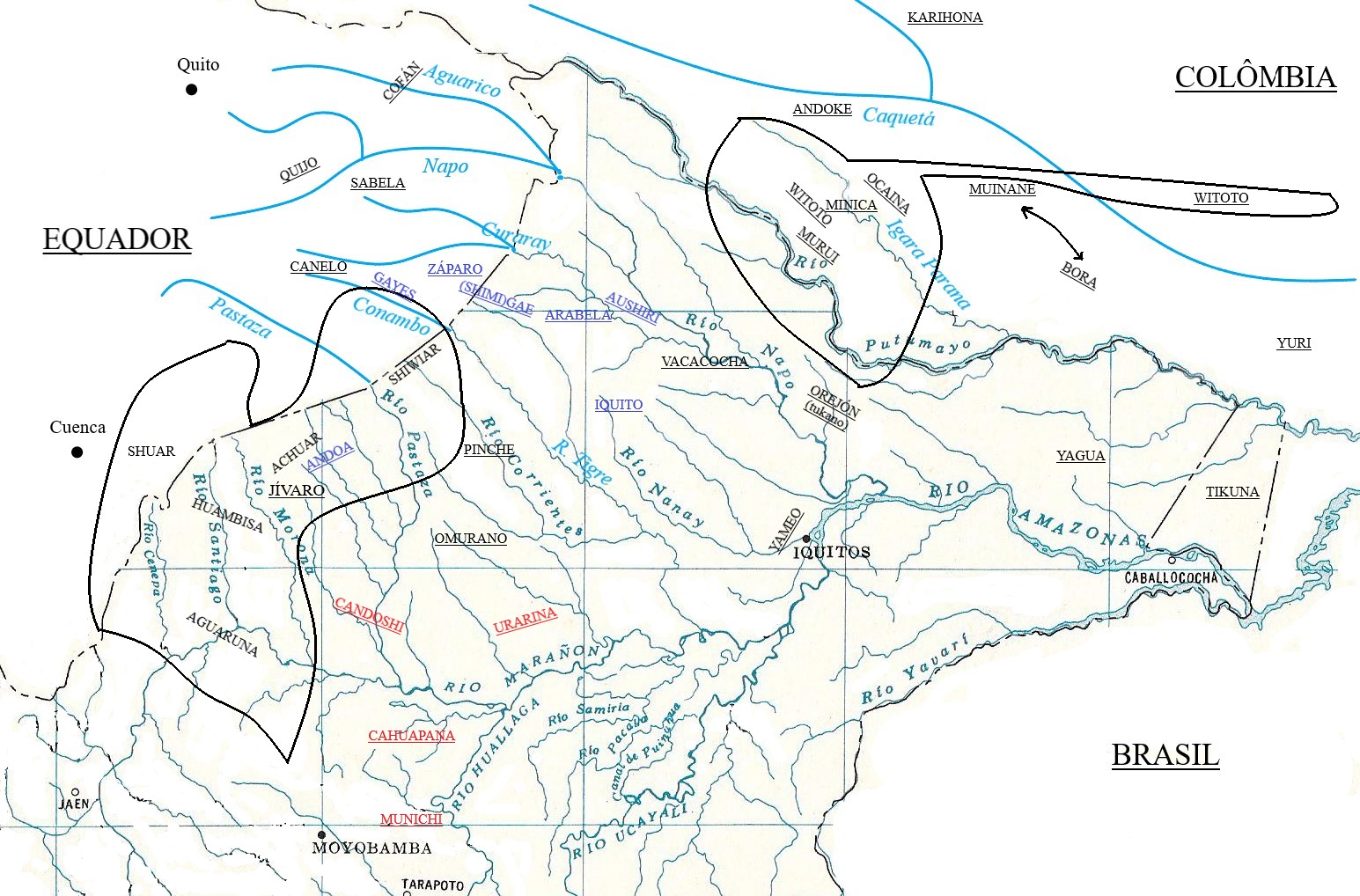 